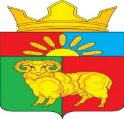 ЗЛАТОРУНОВСКИЙ СЕЛЬСКИЙ  СОВЕТ ДЕПУТАТОВ КРАСНОЯРСКИЙ  КРАЙ  УЖУРСКИЙ   РАЙОНРЕШЕНИЕ29.07.2021                                 п. Златоруновск                                    № 8-57рОб исполнении бюджета Златоруновского сельсовета за 6 месяцев 2021 года.	Руководствуясь Бюджетным Кодексом Российской Федерации, статьями 53, 54 Устава Златоруновского сельсовета Ужурского района Красноярского края Златоруновский сельский Совет депутатов РЕШИЛ:         	1. Утвердить отчет об исполнении бюджета Златоруновского сельсовета Ужурского района (далее – бюджет) за  6 месяцев 2021 года в том числе:- исполнение бюджета по доходам в сумме 3518,21 тыс. рублей;- исполнение бюджета по расходам в сумме 3764,23 тыс. рублей;- исполнение бюджета с дифицитом в сумме 246,02 тыс. рублей.         	2. Утвердить отчет об исполнении бюджета за 6 месяцев 2021 года со следующими показателями:	- источников внутреннего финансирования дефицита бюджета согласно приложению 1 к настоящему решению;	- перечень главных администраторов доходов бюджета Златоруновского сельсовета согласно приложению 2 к настоящему решению;	- перечень главных администраторов доходов источников внутреннего финансирования дефицита  бюджета согласно приложению 3 к настоящему решению;	- доходы бюджета Златоруновского сельсовета согласно приложению 4 к настоящему решению;	- нормативы распределения доходов Златоруновского сельсовета согласно приложению 5 к настоящему решению;	- распределение бюджетных ассигнований по разделам и подразделам бюджетной классификации расходов согласно приложению 6 к настоящему решению;	- ведомственная структура расходов бюджета согласно приложения 7 к настоящему решению;	- распределение бюджетных ассигнований по целевым статьям (муниципальным программам Златоруновского сельсовета  и непрограммным направлениям деятельности), группам и подгруппам  видов расходов, разделам, подразделам классификации  расходов согласно приложению 8 к настоящему решению;	- перечень публичных нормативных обязательств согласно приложению 9 к настоящему решению;- другим показателям согласно приложениям 10-13 к настоящему решению.         	3. Настоящее решение вступает в силу следующего дня за днем его официального опубликования в газете "Златоруновский вестник".	Приложение №7к  Решению № 8-57 р  от 29.07.2021г.                                                                                                                                       "Об исполнении бюджета Златорунвоского сельсовета на 01.07.2021"    Приложение 13Председатель Златоруновского сельского    Совета       депутатов                                Е.А.Милованова         Глава Златоруновского сельсовета                                              Д.В.МининПриложение 1 к решению  № 8-57  р от 29.07.2021Приложение 1 к решению  № 8-57  р от 29.07.2021Приложение 1 к решению  № 8-57  р от 29.07.2021Приложение 1 к решению  № 8-57  р от 29.07.2021Приложение 1 к решению  № 8-57  р от 29.07.2021Приложение 1 к решению  № 8-57  р от 29.07.2021Приложение 1 к решению  № 8-57  р от 29.07.2021Приложение 1 к решению  № 8-57  р от 29.07.2021Приложение 1 к решению  № 8-57  р от 29.07.2021Приложение 1 к решению  № 8-57  р от 29.07.2021Приложение 1 к решению  № 8-57  р от 29.07.2021Приложение 1 к решению  № 8-57  р от 29.07.2021Источники внутреннего финансирования дефицита бюджета Златоруновского сельсовета Ужурского районаИсточники внутреннего финансирования дефицита бюджета Златоруновского сельсовета Ужурского районаИсточники внутреннего финансирования дефицита бюджета Златоруновского сельсовета Ужурского районаИсточники внутреннего финансирования дефицита бюджета Златоруновского сельсовета Ужурского районаИсточники внутреннего финансирования дефицита бюджета Златоруновского сельсовета Ужурского районаИсточники внутреннего финансирования дефицита бюджета Златоруновского сельсовета Ужурского районаИсточники внутреннего финансирования дефицита бюджета Златоруновского сельсовета Ужурского района(тыс. рублей)№ строкиКодКодНаименование кода группы, подгруппы, статьи, вида источника финансирования дефицита бюджета, кода классификации операций сектора государственного управления, относящихся к источникам финансирования дефицитов бюджетов муниципального районаНаименование кода группы, подгруппы, статьи, вида источника финансирования дефицита бюджета, кода классификации операций сектора государственного управления, относящихся к источникам финансирования дефицитов бюджетов муниципального районаСуммаСумма№ строкиКодКодНаименование кода группы, подгруппы, статьи, вида источника финансирования дефицита бюджета, кода классификации операций сектора государственного управления, относящихся к источникам финансирования дефицитов бюджетов муниципального районаНаименование кода группы, подгруппы, статьи, вида источника финансирования дефицита бюджета, кода классификации операций сектора государственного управления, относящихся к источникам финансирования дефицитов бюджетов муниципального районаУтверждено решением о бюджете на 2021 годИсполненоза 6 месяцев  2021 год1122351Бюджетные  кредиты   от   других   бюджетов бюджетной системы Российской ФедерацииБюджетные  кредиты   от   других   бюджетов бюджетной системы Российской Федерации831 01 03 00 00 00 0000 000831 01 03 00 00 00 0000 0000,00,02Получение бюджетных кредитов от других бюджетов бюджетной системы Российской Федерации в валюте Российской Федерации Получение бюджетных кредитов от других бюджетов бюджетной системы Российской Федерации в валюте Российской Федерации 831 01 03 01 00 00 0000 700831 01 03 01 00 00 0000 7000,00,03Получение  кредитов от других бюджетов бюджетной системы Российской Федерации бюджетами сельских поселений в валюте Российской ФедерацииПолучение  кредитов от других бюджетов бюджетной системы Российской Федерации бюджетами сельских поселений в валюте Российской Федерации831 01 03 01 00 10  0000 710831 01 03 01 00 10  0000 7100,00,04Погашение бюджетных кредитов, полученных от других бюджетов бюджетной системы Российской Федерации в валюте Российской ФедерацииПогашение бюджетных кредитов, полученных от других бюджетов бюджетной системы Российской Федерации в валюте Российской Федерации831 01 03 01 00 00  0000 800831 01 03 01 00 00  0000 8000,00,05Погашение бюджетами сельских поселений кредитов от других бюджетов бюджетной системы Российской Федерации в валюте Российской ФедерацииПогашение бюджетами сельских поселений кредитов от других бюджетов бюджетной системы Российской Федерации в валюте Российской Федерации831 01 03 01 00 10  0000 810831 01 03 01 00 10  0000 8100,00,06Изменение остатков средств на счетах по учету средств бюджетовИзменение остатков средств на счетах по учету средств бюджетов831 01 05 00 00 00 0000 000831 01 05 00 00 00 0000 000-411,2-246,07Увеличение остатков средств бюджетовУвеличение остатков средств бюджетов831 01 05 00 00 00 0000 500831 01 05 00 00 00 0000 500-11348,7-3 518,28Увеличение прочих остатков средств бюджетовУвеличение прочих остатков средств бюджетов831 01 05 02 00 00 0000 500831 01 05 02 00 00 0000 500-11348,7-3 518,29Увеличение прочих остатков денежных средств бюджетов сельских поселенийУвеличение прочих остатков денежных средств бюджетов сельских поселений831 01 05 02 01 10 0000 510831 01 05 02 01 10 0000 510-11348,7-3 518,210Уменьшение остатков средств бюджетовУменьшение остатков средств бюджетов831 01 05 00 00 00 0000 600831 01 05 00 00 00 0000 60011759,93 764,211Уменьшение прочих остатков средств бюджетовУменьшение прочих остатков средств бюджетов831 01 05 02 00 00 0000 600831 01 05 02 00 00 0000 60011759,93 764,212Уменьшение прочих остатков денежных средств бюджетов сельских поселений.Уменьшение прочих остатков денежных средств бюджетов сельских поселений.831 01 05 02 01 10 0000 610831 01 05 02 01 10 0000 61011759,93 764,2Итого источников финансированияИтого источников финансирования0,00,0Приложение 2 к решению  № 8-57  р от 29.07.2021 Об исполнении бюджета Златоруновского 
сельсовета на 01.07.2021 год.Приложение 2 к решению  № 8-57  р от 29.07.2021 Об исполнении бюджета Златоруновского 
сельсовета на 01.07.2021 год.Приложение 2 к решению  № 8-57  р от 29.07.2021 Об исполнении бюджета Златоруновского 
сельсовета на 01.07.2021 год.Перечень главных администраторов доходов бюджета Златоруновского сельсовета на 2021 год и плановый период 2022-2023 годыПеречень главных администраторов доходов бюджета Златоруновского сельсовета на 2021 год и плановый период 2022-2023 годыПеречень главных администраторов доходов бюджета Златоруновского сельсовета на 2021 год и плановый период 2022-2023 годыПеречень главных администраторов доходов бюджета Златоруновского сельсовета на 2021 год и плановый период 2022-2023 годыПеречень главных администраторов доходов бюджета Златоруновского сельсовета на 2021 год и плановый период 2022-2023 годыПеречень главных администраторов доходов бюджета Златоруновского сельсовета на 2021 год и плановый период 2022-2023 годы№ стр.код администратораНаименование кода бюджетной классификацииНаименование администратора доходовНаименование администратора доходов№ стр.код администратораКод бюджетной классификацииНаименование кода бюджетной классификацииНаименование администратора доходовНаименование администратора доходов18311 08 04020 01 1000 110Государственная пошлина за совершение нотариальных действий должностными лицами органов местного самоуправления, уполномоченными в соответствии с законодательными актами РФ на совершение нотариальных действийАдминистрация Златоруновского сельсовета Ужурского района Красноярского краяАдминистрация Златоруновского сельсовета Ужурского района Красноярского края2831108 04020 01 4000 110'Государственная пошлина за совершение нотариальных действий должностными лицами органов местного самоуправления, уполномоченными в соответствии с законодательными актами Российской Федерации на совершении нотариальных действий (прочие поступления)Администрация Златоруновского сельсовета Ужурского района Красноярского краяАдминистрация Златоруновского сельсовета Ужурского района Красноярского края38311 11 05025 10 0000 120Доходы, получаемые в виде арендной платы, а также средства от продажи права на заключение договоров аренды за земли, находящиеся в собственности сельских поселений (за исключением земельных участков муниципальных бюджетных и автономных учреждений)Администрация Златоруновского сельсовета Ужурского района Красноярского краяАдминистрация Златоруновского сельсовета Ужурского района Красноярского края48311 11 05035 10 0000 120Доходы от сдачи в аренду имущества, находящегося в оперативном управлении органов управления сельских поселений и созданных ими учреждений (за исключением имущества муниципальных бюджетных и автономных учреждений)Администрация Златоруновского сельсовета Ужурского района Красноярского краяАдминистрация Златоруновского сельсовета Ужурского района Красноярского края58311 11 05075 10 0000 120Доходы от сдачи в аренду имущества, составляющего казну сельских поселений (за исключением земельных участков)Администрация Златоруновского сельсовета Ужурского района Красноярского краяАдминистрация Златоруновского сельсовета Ужурского района Красноярского края6831 1 11 09045 10 0000 120Прочие поступления от использования имущества, находящегося в собственности сельских поселений (за исключением имущества муниципальных бюджетных и автономных учреждений, а также имущества муниципальных унитарных предприятий, в том числе казенных)Администрация Златоруновского сельсовета Ужурского района Красноярского краяАдминистрация Златоруновского сельсовета Ужурского района Красноярского края7831 113 01995 10 0000 130Прочие доходы от оказания платных услуг (работ) получателями средств бюджетов сельских поселенийАдминистрация Златоруновского сельсовета Ужурского района Красноярского краяАдминистрация Златоруновского сельсовета Ужурского района Красноярского края8831 1 13 02065 10 0000 130Доходы, поступающие в порядке возмещения расходов, понесенных в связи с эксплуатацией имущества сельских поселенийАдминистрация Златоруновского сельсовета Ужурского района Красноярского краяАдминистрация Златоруновского сельсовета Ужурского района Красноярского края9831 1 13 02995 10 0000 130Прочие доходы от компенсации затрат бюджетов сельских поселенийАдминистрация Златоруновского сельсовета Ужурского района КрасноярскогоАдминистрация Златоруновского сельсовета Ужурского района Красноярского108311 14 02052 10 0000 410Доходы от реализации имущества, находящегося в оперативном управлении учреждений, находящихся в ведении органов управления сельских поселений (за исключением имущества муниципальных бюджетных и автономных учреждений), в части реализации материальных запасов по указанному имуществуАдминистрация Златоруновского сельсовета Ужурского района Красноярского краяАдминистрация Златоруновского сельсовета Ужурского района Красноярского края118311 14 02052 10 0000 440Доходы от реализации имущества, находящегося в оперативном управлении учреждений, находящихся в ведении органов управления сельских поселений (за исключением имущества муниципальных бюджетных и автономных учреждений), в части реализации материальных запасов по указанному имуществуАдминистрация Златоруновского сельсовета Ужурского района Красноярского краяАдминистрация Златоруновского сельсовета Ужурского района Красноярского края12831114 02053 10 0000 410Доходы от реализации иного имущества, находящегося в собственности сельских поселений (за исключением имущества муниципальных бюджетных и автономных учреждений, а также имущества муниципальных унитарных предприятий, в том числе казенных), в части реализации основных средств по указанному имуществуАдминистрация Златоруновского сельсовета Ужурского района Красноярского краяАдминистрация Златоруновского сельсовета Ужурского района Красноярского края138311 14 02053 10 0000 440Доходы от реализации иного имущества, находящегося в собственности сельских поселений (за исключением имущества муниципальных бюджетных и автономных учреждений, а также имущества муниципальных унитарных предприятий, в том числе казенных), в части реализации материальных запасов по указанному имуществуАдминистрация Златоруновского сельсовета Ужурского района Красноярского краяАдминистрация Златоруновского сельсовета Ужурского района Красноярского края14831 1 14 06025 10 0000 430Доходы от продажи земельных участков, находящихся в собственности сельских поселений (за исключением земельных участков муниципальных бюджетных и автономных учреждений)Администрация Златоруновского сельсовета Ужурского района Красноярского краяАдминистрация Златоруновского сельсовета Ужурского района Красноярского края15831 116 10031 10 0000 140Возмещение ущерба при возникновении страховых случаев, когда выгодоприобретателями выступают получатели  средств бюджета сельского поселенияАдминистрация Златоруновского сельсовета Ужурского района Красноярского краяАдминистрация Златоруновского сельсовета Ужурского района Красноярского края16831 116 07010 10 0000 140Штрафы, неустойки, пени, уплаченные в случае просрочки исполнения поставщиком (подрядчиков, исполнителем) обязательств, предусмотренных муниципальным контрактом, заключенным муниципальным органом, казенным учреждением сельского поселенияпоселенийАдминистрация Златоруновского сельсовета Ужурского района Красноярского краяАдминистрация Златоруновского сельсовета Ужурского района Красноярского края17831116 07090 10 0000 140Иные штрафы, неустойки, пени, уплаченные в соответствии с законом или договором в случае неисполнения или ненадлежащего исполнения обязательств перед муниципальным органом, (муниципальным казенным учреждением) сельского поселенияАдминистрация Златоруновского сельсовета Ужурского района Красноярского краяАдминистрация Златоруновского сельсовета Ужурского района Красноярского края18831 116 10081 10 0000 140 Платежи в целях возмещения ущерба при  расторжении муниципального контракта, заключенного с муниципальным органом сельского поселения (муниципальным казенным учреждением), в связи с односторонним отказом исполнителя (подрядчика) от его исполнения (за исключением муниципального контракта, финансируемого за счет средств муниципального дорожного фонда)Администрация Златоруновского сельсовета Ужурского района Красноярского краяАдминистрация Златоруновского сельсовета Ужурского района Красноярского края19831116 10082 10 0000 140Платежи в целях возмещения ущерба при  расторжении муниципального контракта, финансируемого за счет средств муниципального дорожного фонда сельского поселения, в связи с односторонним отказом исполнителя (подрядчика) от его исполненияАдминистрация Златоруновского сельсовета Ужурского района Красноярского краяАдминистрация Златоруновского сельсовета Ужурского района Красноярского края20831 1 17 01050 10 0000 180Невыясненные поступления, зачисляемые в бюджеты сельских поселенийАдминистрация Златоруновского сельсовета Ужурского района Красноярского краяАдминистрация Златоруновского сельсовета Ужурского района Красноярского края218311 17 05050 10 0000 180Прочие неналоговые доходы бюджетов сельских поселенийАдминистрация Златоруновского сельсовета Ужурского района Красноярского края Администрация Златоруновского сельсовета Ужурского района Красноярского края 22831 2 02 15001 10 0000 150   Дотации бюджетам сельских поселений на  выравнивание бюджетной обеспеченности из бюджета субъекта Российской ФедерацииАдминистрация Златоруновского сельсовета Ужурского района Красноярского краяАдминистрация Златоруновского сельсовета Ужурского района Красноярского края23831202 16001  10 0000 150  Дотации бюджетам сельских поселений на  выравнивание бюджетной обеспеченности из бюджетов муниципальных районовАдминистрация Златоруновского сельсовета Ужурского района Красноярского краяАдминистрация Златоруновского сельсовета Ужурского района Красноярского края24831 2 02 30024 10 7514 150  Субвенции бюджетам сельских поселений  на выполнение государственных полномочий по созданию и обеспечению деятельности административных комиссий в рамках непрограммных расходов органов судебной властиАдминистрация Златоруновского сельсовета Ужурского района Красноярского краяАдминистрация Златоруновского сельсовета Ужурского района Красноярского края258312 02 35118 10 0000 150   Субвенции бюджетам  сельских поселений на осуществление первичного воинского учета на территориях, где отсутствуют военные комиссариатыАдминистрация Златоруновского сельсовета Ужурского района Красноярского краяАдминистрация Златоруновского сельсовета Ужурского района Красноярского края26831 2 02 45160 10 0000 150Межбюджетные трансферты, передаваемые бюджетам сельских поселений для компенсации дополнительных расходов, возникших в результате решений, принятых органами власти другого уровняАдминистрация Златоруновского сельсовета Ужурского района Красноярского краяАдминистрация Златоруновского сельсовета Ужурского района Красноярского края278312 02 49999 10  1049 150Прочие межбюджетные трансферты, передаваемые бюджетам сельских поселений  на  региональные выплаты и выплаты, обеспечивающие уровень заработной платы работников бюджетной сферы не ниже размера минимальной заработной платы (минимального размера оплаты труда), по министерству финансов Красноярского края в рамках непрограммных расходов отдельных органов исполнительной властиАдминистрация Златоруновского сельсовета Ужурского района Красноярского краяАдминистрация Златоруновского сельсовета Ужурского района Красноярского края28831202 49999  10 7509 150  Прочие межбюджетные трансферты, передаваемые бюджетам сельских поселений (на капитальный ремонт и ремонт автомобильных дорог общего пользования местного значения за счет средств дорожного фонда Красноярского краяАдминистрация Златоруновского сельсовета Ужурского района Красноярского краяАдминистрация Златоруновского сельсовета Ужурского района Красноярского края29831202 49999 10 7412 150Прочие межбюджетные трансферты, передаваемые бюджетам сельских поселений  на  обеспечение первичных мер пожарной безопасности в рамках подпрограммы «Предупреждение, спасение, помощь населению в чрезвычайных ситуациях» государственной программы Красноярского края «Защита от чрезвычайных ситуаций природного и техногенного характера и обеспечение безопасности населения»Администрация Златоруновского сельсовета Ужурского района Красноярского краяАдминистрация Златоруновского сельсовета Ужурского района Красноярского края30831 2 02 49999 10 8105 150Прочие межбюджетные трансферты, передаваемые бюджетам сельских поселений на организацию общественных работ в поселениях в рамках подпрограммы "Поддержка муниципальных проектов и мероприятий по благоустройству территорий Ужурского района" муниципальной программы "Развитие жилищно-коммунального хозяйства, строительства, транспорта, дорожного хозяйства и доступное жилье для граждан Ужурского района"Администрация Златоруновского сельсовета Ужурского района Красноярского краяАдминистрация Златоруновского сельсовета Ужурского района Красноярского края31831    202 49999  10 8115 150Прочие межбюджетные трансферты, передаваемые бюджетам сельских поселений (на обеспечение освещением территорий сельских поселений)Администрация Златоруновского сельсовета Ужурского района Красноярского краяАдминистрация Златоруновского сельсовета Ужурского района Красноярского края32831202 49999 10 8128 150Прочие межбюджетные трансферты, передаваемые бюджетам сельских поселений  (на постановку на кадастровый учет объектов капитального строительства)Администрация Златоруновского сельсовета Ужурского района Красноярского краяАдминистрация Златоруновского сельсовета Ужурского района Красноярского края33831 2 02 49999 10 8302 150Прочие межбюджетные трансферты  передаваемые бюджетам сельских поселений (на поддержку мер по обеспечению сбалансированности бюджетов)Администрация Златоруновского сельсовета Ужурского района Красноярского краяАдминистрация Златоруновского сельсовета Ужурского района Красноярского края34831202 49999 10 8324 150Прочие межбюджетные трансферты, передаваемые бюджетам сельских поселений  (на межевание земельных участков под ИЖС, объектами недвижимого имущества) Администрация Златоруновского сельсовета Ужурского района Красноярского краяАдминистрация Златоруновского сельсовета Ужурского района Красноярского края35831202 49999  10 8911 150  Прочие межбюджетные трансферты передаваемые бюджетам сельских поселений (на проведение работ по уничтожению дикорастущей конопли) Администрация Златоруновского сельсовета Ужурского района Красноярского краяАдминистрация Златоруновского сельсовета Ужурского района Красноярского края368312 03 05099 10 0000 150Прочие безвозмездные поступления от государственных (муниципальных) организаций в бюджеты сельских поселенийАдминистрация Златоруновского сельсовета Ужурского района Красноярского Администрация Златоруновского сельсовета Ужурского района Красноярского 378312 04 05099 10 0000 150Прочие безвозмездные поступления от негосударственных организаций в бюджеты сельских поселенийАдминистрация Златоруновского сельсовета Ужурского района Красноярского Администрация Златоруновского сельсовета Ужурского района Красноярского 38831 2 07 05030 10 0000 150Прочие безвозмездные поступления в бюджеты сельских поселенийАдминистрация Златоруновского сельсовета Ужурского района Красноярского краяАдминистрация Златоруновского сельсовета Ужурского района Красноярского края39831 2 08 05000 10 0000 150Перечисления из бюджетов  сельских поселений (в бюджеты поселений) для осуществления возврата (зачета) излишне уплаченных или излишне взысканных сумм налогов,сборов и иных платежей,а также сумм процентов за несвоевременное осуществление такого возврата и процентов,начисленных на излишне взысканные суммыАдминистрация Златоруновского сельсовета Ужурского района Красноярского краяАдминистрация Златоруновского сельсовета Ужурского района Красноярского края408312 19 60010 10 0000 150Возврат прочих остатков субсидий, субвенций и иных межбюджетных трансфертов, имеющих целевое  назначение, прошлых лет из бюджетов сельских поселенийАдминистрация Златоруновского сельсовета Ужурского района Красноярского краяАдминистрация Златоруновского сельсовета Ужурского района Красноярского краяПриложение 3к решению от 29.07.2021  № 8-57  р   "Об исполнении бюджета Златоруновского 
сельсовета на 01.07.2021 год."Перечень главных администраторов источников внутреннего финансирования дефицита  бюджета Златоруновского сельсовета на 2021 год и плановый период  2022-2023 годыПеречень главных администраторов источников внутреннего финансирования дефицита  бюджета Златоруновского сельсовета на 2021 год и плановый период  2022-2023 годыПеречень главных администраторов источников внутреннего финансирования дефицита  бюджета Златоруновского сельсовета на 2021 год и плановый период  2022-2023 годыПеречень главных администраторов источников внутреннего финансирования дефицита  бюджета Златоруновского сельсовета на 2021 год и плановый период  2022-2023 годыКод группы, подгруппы, статьи и вида источниковНаименование показателя 12Администрация Златоруновского сельсовета01 03 01 00 10 0000  710Получение  кредитов  от других бюджетов бюджетной системы Российской Федерации бюджетами сельских поселений в валюте Российской Федерации01 03 01 00 10 0000  810Погашение бюджетами сельских поселений кредитов от других бюджетов бюджетной системы Российской Федерации в валюте Российской Федерации01 05 02 01 10 0000  510Увеличение прочих остатков денежных средств  бюджетов поселения01 05 02 01 10 0000  610Уменьшение прочих остатков  денежных средств   бюджетов поселения                                                                                                                                                                     Приложение 4                                                                                                                                                                  к  Решению № 8-57 р от 29.07.2021г.                                                                                                                                                  "Об исполнении бюджета Златоруновского сельсовета на 01.07.2021 год.»                                                                                                                                                                      Приложение 4                                                                                                                                                                  к  Решению № 8-57 р от 29.07.2021г.                                                                                                                                                  "Об исполнении бюджета Златоруновского сельсовета на 01.07.2021 год.»                                                                                                                                                                      Приложение 4                                                                                                                                                                  к  Решению № 8-57 р от 29.07.2021г.                                                                                                                                                  "Об исполнении бюджета Златоруновского сельсовета на 01.07.2021 год.»                                                                                                                                                                      Приложение 4                                                                                                                                                                  к  Решению № 8-57 р от 29.07.2021г.                                                                                                                                                  "Об исполнении бюджета Златоруновского сельсовета на 01.07.2021 год.»                                                                                                                                                                      Приложение 4                                                                                                                                                                  к  Решению № 8-57 р от 29.07.2021г.                                                                                                                                                  "Об исполнении бюджета Златоруновского сельсовета на 01.07.2021 год.» Доходы бюджета Златоруновского сельсовета на 2021 год и плановый период  2022-2023 годыДоходы бюджета Златоруновского сельсовета на 2021 год и плановый период  2022-2023 годыДоходы бюджета Златоруновского сельсовета на 2021 год и плановый период  2022-2023 годыДоходы бюджета Златоруновского сельсовета на 2021 год и плановый период  2022-2023 годыДоходы бюджета Златоруновского сельсовета на 2021 год и плановый период  2022-2023 годыДоходы бюджета Златоруновского сельсовета на 2021 год и плановый период  2022-2023 годыДоходы бюджета Златоруновского сельсовета на 2021 год и плановый период  2022-2023 годыДоходы бюджета Златоруновского сельсовета на 2021 год и плановый период  2022-2023 годы(тыс. рублей)(тыс. рублей)Код бюджетной классификацииКод бюджетной классификацииКод бюджетной классификацииКод бюджетной классификацииКод бюджетной классификацииКод бюджетной классификацииНаименование  доходовСуммаУтверждено решением о бюджете на 2021 годИсполненоо за 6 месяцев 2021 г% сиполнения123456718200000000000000000НАЛОГОВЫЕ И НЕНАЛОГОВЫЕ ДОХОДЫ3046,9918,130,118210100000000000000Налоги на прибыль, доходы.550,0218,339,718210102000010000110Налог на доходы физических лиц550,0218,339,718210102010010000110Налог на доходы физических лиц с доходов, источником которых является налоговый агент, за исключением доходов, в отношении которых исчисление и уплата налога осуществляются в соответствии со статьями 227, 2271 и 228 Налогового кодекса Российской Федерации.538,0217,040,318210102010011000110Налог на доходы физических лиц с доходов, источником которых является налоговый агент, за исключением доходов, в отношении которых исчисление и уплата налога осуществляются в соответствии со статьями 227, 227.1 и 228 Налогового кодекса Российской Федерации (сумма платежа (перерасчеты, недоимка и задолженность по соответствующему платежу, в том числе по отмененному))538,0217,040,318210102030010000110Налог на доходы физических лиц с доходов, полученных физическими лицами в соответствии со статьей 228 Налогового Кодекса Российской Федерации12,01,310,818210102030011000110Налог на доходы физических лиц с доходов, полученных физическими лицами в соответствии со статьей 228 Налогового Кодекса Российской Федерации (сумма платежа (перерасчеты, недоимка и задолженность по соответствующему платежу, в том числе по отмененному))12,01,310,810010300000000000000НАЛОГИ НА ТОВАРЫ (РАБОТЫ, УСЛУГИ), РЕАЛИЗУЕМЫЕ НА ТЕРРИТОРИИ РОССИЙСКОЙ ФЕДЕРАЦИИ100,947,447,010010302000000000110Акцизы по подакцизным товарам (продукции), производимым на территории Российской Федерации100,947,447,010010302230010000110Доходы от уплаты акцизов на дизельное топливо, подлежащие распределению между бюджетами субъектов Российской Федерации и местными бюджетами с учетом установленных дифференцированных нормативов отчислений в местные бюджеты46,321,546,410010302240010000110Доходы от уплаты акцизов на моторные масла для дизельных и (или) карбюраторных (инжекторных) двигателей, подлежащие распределению между бюджетами субъектов Российской Федерации и местными бюджетами с учетом установленных дифференцированных нормативов отчислений в местные бюджеты0,30,133,310010302250010000110Доходы от уплаты акцизов на автомобильный бензин, подлежащие распределению между бюджетами субъектов Российской Федерации и местными бюджетами с учетом установленных дифференцированных нормативов отчислений в местные бюджеты60,929,848,910010302260010000110Доходы от уплаты акцизов на прямогонный бензин, подлежащие распределению между бюджетами субъектов Российской Федерации и местными бюджетами с учетом установленных дифференцированных нормативов отчислений в местные бюджеты-6,6-4,060,618210500000000000000НАЛОГИ НА СОВОКУПНЫЙ ДОХОД120,099,983,318210503000010000110Единый сельскохозяйственный налог120,099,983,318210503010011000110Единый сельскохозяйственный налог (сумма платежа (перерасчеты, недоимка и задолженность по соответствующему платежу, в том числе по отмененному))120,099,983,318210600000000000000НАЛОГИ НА ИМУЩЕСТВО2001,0477,823,918210601000000000110Налог на имущество физических лиц180,012,56,918210601030100000110Налог на имущество физических лиц, взимаемый по ставкам, применяемым к объектам налогообложения, расположенным в границах поселений180,012,56,918210601030101000110Налог на имущество физических лиц, взимаемый по ставкам, применяемым к объектам налогообложения, расположенным в границах поселений (сумма платежа (перерасчеты, недоимка и задолженность по соответствующему платежу, в том числе по отмененному))180,012,56,918210606000000000110Земельный налог1821,0465,325,618210606030000000110Земельный налог с организаций136,0265,8195,418210606033100000110Земельный налог с организаций, обладающих земельным участком, расположенным в границах сельских поселений136,0265,8195,418210606033101000110Земельный налог с организаций, обладающих земельным участком, расположенным в границах сельских поселений (сумма платежа (перерасчеты, недоимка и задолженность по соответствующему платежу, в том числе по отмененному)136,0265,8195,4##########0,018210606040000000110Земельный налог с физических лиц1685,0199,511,818210606043100000110Земельный налог с физических лиц, обладающих земельным участком, расположенным в границах сельских поселений1685,0199,511,818210606043101000110Земельный налог с физических лиц, обладающих земельным участком, расположенным в границах сельских поселений (сумма платежа (перерасчеты, недоимка и задолженность по соответствующему платежу, в том числе по отмененному)1685,0199,511,883110800000000000000ГОСУДАРСТВЕННАЯ ПОШЛИНА                    0,00,00,083110804000010000110Государственная пошлина за совершение нотариальных действий (за исключением действий, совершаемых консульскими   учреждениями РФ)0,00,00,083110804020010000110Государственная пошлина за совершение нотариальных действий должностными лицами органов местного самоуправления, уполномоченными в соответствии с законодательными актами Российской Федерации на совершении нотариальных действий0,00,00,083110804020011000110Государственная пошлина за совершение нотариальных действий должностными лицами органов местного самоуправления, уполномоченными в соответствии с законодательными актами Российской Федерации на совершении нотариальных действий  (сумма платежа (перерасчеты, недоимка и задолженность по соответствующему платежу, в том числе по отмененному))0,00,00,083111100000000000000ДОХОДЫ ОТ ИСПОЛЬЗОВАНИЯ ИМУЩЕСТВА, НАХОДЯЩЕГОСЯ В ГОСУДАРСТВЕННОЙ И МУНИЦИПАЛЬНОЙ СОБСТВЕННОСТИ275,074,727,283111105000000000120Доходы, получаемые в виде арендной либо иной платы за передачу в возмездное пользование государственного и муниципального имущества (за исключением имущества бюджетных и автономных учреждений, а также имущества государственных и муниципальных унитарных предприятий, в том числе казенных)275,074,727,283111105030100000120Доходы от сдачи в аренду имущества, находящегося в оперативном управлении органов государственной власти, органов местного самоуправления, государственных внебюджетных фондов и созданных ими учреждений (за исключением имущества бюджетных и автономных учреждений)275,074,727,283111105035100000120Доходы от сдачи в аренду имущества, находящегося в оперативном управлении органов управления сельских поселений и созданных ими учреждений (за исключением имущества муниципальных бюджетных и автономных учреждений)275,074,727,283120000000000000000Безвозмездные  поступления8301,82600,131,300020200000000000000Безвозмездные  поступления от других бюджетов бюджетной системы РФ8301,82600,131,300020210000000000150Дотации бюджетам бюджетной системы Российской Федерации3201,11968,261,500020215001000000150Дотации на выравнивание  бюджетной обеспеченности512,4256,250,083120215001100000150Дотации бюджетам сельских поселений на  выравнивание бюджетной обеспеченности из бюджета субъекта Российской Федерации (районные)512,4256,250,083120216001100000150Дотации бюджетам сельских поселений на  выравнивание бюджетной обеспеченности из бюджетов муниципальных районов(краевые)2688,71712,063,700020220000000000150Прочие субсидии бюджетам сельских поселений2870,849,71,783120229999107412150Прочие субсидии бюджетам сельских поселений  (на обеспечение первичных мер пожарной безопасности)117,40,00,083120229999107508150Прочие субсидии бюджетам сельских поселений (на содержание автомобильных дорог общего пользования местного значения за счет средств дорожного фонда Красноярского края)99,449,750,083120229999107509150Прочие субсидии бюджетам сельских поселений (на капитальный ремонт и ремонт автомобильных дорог общего пользования местного значения за счет средств дорожного фонда Красноярского края1284,000,083120229999107641150Прочие субсидии бюджетам сельских поселений  (на осуществление расходов, направленных на реализацию мероприятий по поддержке местных инициатив) 1370,00,00,000020230000000000150Субвенции бюджетам бюджетной системы Российской Федерации136,963,046,083120230024000000150Субвенции местным бюджетам на выполнение передаваемых полномочий субъектов Российской Федерации7,30,00,000020230024107514150Субвенции бюджетам муниципальных образований  на выполнение государственных полномочий по созданию и обеспечению деятельности административных комиссий в рамках непрограммных расходов органов судебной власти7,30,00,083120235118000000150Субвенции бюджетам на осуществление первичного воинского учета на территориях, где отсутствуют военные комиссариаты129,663,048,600020235118100000150Субвенции бюджетам сельских поселений на осуществление первичного воинского учета на территориях, где отсутствуют военные комиссариаты129,663,048,600020240000000000150Иные  межбюджетные трансферты2093,0519,224,883120249999000000150Прочие межбюджетные трансферты, передаваемые бюджетам2093,0519,224,883120249999100000150Прочие межбюджетные трансферты, передаваемые бюджетам сельских поселений2093,0519,224,883120249999102724150Прочие межбюджетные трансферты  передаваемые бюджетам сельских поселений (на частичную компенсациюрасходов на повышение оплаты труда отдельным категориям работников бюджетной сферы)45,438,083,783120249999108105150Прочие межбюджетные трансферты передаваемые бюджетам сельских поселений  (на организацию общественных работ в поселениях) 35,90,00,083120249999108108150Прочие межбюджетные трансферты, передаваемые бюджетам сельских поселений (по повышению безопасности дорожного движения)114,30,00,083120249999108113150Прочие межбюджетные трансферты, передаваемые бюджетам сельских поселений (на обеспечение освещением территорий сельских поселений)89,989,9100,083120249999108115150Прочие межбюджетные трансферты, передаваемые бюджетам сельских поселений (на обеспечение освещением территорий сельских поселений)100,00,00,083120249999108302150Прочие межбюджетные трансферты  передаваемые бюджетам сельских поселений (на поддержку мер по обеспечению сбалансированности бюджетов)1416,2100,07,183120249999108911150Прочие межбюджетные трансферты передаваемые бюджетам сельских поселений (на проведение работ по уничтожению дикорастущей конопли) 0,00,00,083120249999108303150Прочие межбюджетные трансферты передаваемые бюджетам сельских ( на содержание МБУК "Златоруновский поселковый музей" )291,3291,3100,083120405099100000150Средства безвозмездных поступлений от организаций0,00,00,083120705030100000150Средства безвозмездных поступлений от физических лиц0,00,00,0Всего доходов11348,73518,231,0Приложение № 5Приложение № 5к решению № 8-57 р от 29.07.2021г.к решению № 8-57 р от 29.07.2021г.Об исполнении бюджета Златоруновского 
сельсовета на 01.07.2021 годОб исполнении бюджета Златоруновского 
сельсовета на 01.07.2021 годНормативы распределения доходов Златоруновского сельсовета на 2021 год и плановый период 2022-2023 годы.Нормативы распределения доходов Златоруновского сельсовета на 2021 год и плановый период 2022-2023 годы.Нормативы распределения доходов Златоруновского сельсовета на 2021 год и плановый период 2022-2023 годы.Нормативы распределения доходов Златоруновского сельсовета на 2021 год и плановый период 2022-2023 годы.Нормативы распределения доходов Златоруновского сельсовета на 2021 год и плановый период 2022-2023 годы.Нормативы распределения доходов Златоруновского сельсовета на 2021 год и плановый период 2022-2023 годы.Нормативы распределения доходов Златоруновского сельсовета на 2021 год и плановый период 2022-2023 годы.Нормативы распределения доходов Златоруновского сельсовета на 2021 год и плановый период 2022-2023 годы.№ п/пНаименование доходовБюджет Златоруновского сельсовета№ п/пНаименование доходовБюджет Златоруновского сельсовета1Государственная пошлина за совершение нотариальных действий должностными лицами органов местного самоуправления, уполномоченными в соответствии с законодательными актами Российской Федерации на совершении нотариальных действий (сумма платежа (перерасчеты,1008Государственная пошлина за совершение нотариальных действий должностными лицами органов местного самоуправления, уполномоченными в соответствии с законодательными актами Российской Федерации на совершении нотариальных действий (прочие поступления)10010Доходы, получаемые в виде арендной платы, а также средства от продажи права на заключение договоров аренды за земли, находящиеся в собственности сельских поселений (за исключением земельных участков муниципальных бюджетных и автономных учреждений)10011Доходы от сдачи в аренду имущества, находящегося в оперативном управлении органов управления сельских поселений и созданных ими учреждений (за исключением имущества муниципальных бюджетных и автономных учреждений)10013Прочие поступления от использования имущества, находящегося в собственности сельских поселений (за исключением имущества муниципальных бюджетных и автономных учреждений, а также имущества муниципальных унитарных предприятий, в том числе казенных)10014Прочие доходы от оказания платных услуг (работ)  получателями средств бюджетов сельских поселений.  10015Доходы, поступающие в порядке возмещения расходов, понесенных в связи с эксплуатацией имущества сельских поселений.10016Прочие доходы от компенсации затрат бюджетов сельских поселений.10017Доходы от реализации имущества, находящегося в оперативном управлении учреждений, находящихся в ведении органов управления сельских поселений (за исключением имущества муниципальных бюджетных и автономных учреждений), в части реализации основных средств 10018Доходы от реализации имущества, находящегося в оперативном управлении учреждений, находящихся в ведении органов управления сельских поселений (за исключением имущества муниципальных бюджетных и автономных учреждений), в части реализации материальных запас10019Доходы от реализации иного имущества, находящегося в собственности  сельских поселений (за исключением имущества муниципальных бюджетных и автономных учреждений, а также имущества муниципальных унитарных предприятий, в том числе казенных), в части реализа10021Доходы от реализации иного имущества, находящегося в собственности сельских поселений (за исключением имущества муниципальных бюджетных и автономных учреждений, а также имущества муниципальных унитарных предприятий, в том числе казенных), в части реализац10022Доходы от продажи земельных участков, находящихся в собственности сельских поселений (за исключением земельных участков муниципальных бюджетных и автономных учреждений)10023Доходы от возмещения ущерба при возникновении страховых случаев по обязательному страхованию гражданской ответственности, когда выгодоприобретателями выступают получатели средств бюджетов сельских поселений.10024Доходы от возмещения ущерба при возникновении иных страховых случаев, когда выгодоприобретателями выступают получатели средств бюджетов сельских поселений10025Денежные взыскания (штрафы), установленные законами субъектов Российской Федерации за несоблюдение муниципальных правовых актов, зачисляемые в бюджеты сельских поселений.10026Прочие поступления от денежных взысканий ( штрафов) и иных сумм в возмещение ущерба, зачисляемые в бюджеты сельских поселений.   10027Невыясненные поступления, зачисляемые в бюджеты  сельских поселений.                                           10028Прочие неналоговые доходы бюджетов сельских поселений.10030Дотации бюджетам сельских поселений на выравнивание бюджетной обеспеченности.10031Субвенции бюджетам сельских поселений на осуществление первичного воинского учета на территориях, где отсутствуют военные  комиссариаты.10032Субвенции бюджетам сельских поселений на выполнение  государственных полномочий по созданию и обеспечению деятельности административных комиссий в рамках непрограммных расходов органов судебной власти. 10033Межбюджетные трансферты, передаваемые бюджетам сельских поселений для компенсации дополнительных расходов, возникших в результате решений, принятых органами  власти другого уровня.                                   10034Прочие межбюджетные трансферты, передаваемые бюджетам сельских поселений. 10035Прочие межбюджетные трансферты передаваемые бюджетам  сельских поселений на организацию общественных работ в поселениях в рамках подпрограммы "Поддержка муниципальных проектов и мероприятий по благоустройству территорий Ужурского района" муниципальной про10037Прочие межбюджетные трансферты, передаваемые бюджетам сельских поселений на поддержку мер по обеспечению сбалансированности бюджетов в рамках подпрограммы «Создание условий для эффективного и ответственного управления муниципальными финансами, повышение у10038Прочие безвозмездные поступления  в бюджеты сельских поселений.                   10039Перечисление из бюджетов сельских поселений (в бюджеты сельских поселений) для осуществления возврата (зачета) излишне уплаченных или излишне взысканных сумм налогов, сборов и иных платежей, а также сумм  процентов за несвоевременное осуществление такого 10040Возврат остатков субсидий, субвенций и иных межбюджетных трансфертов, имеющих целевое назначение, прошлых лет из бюджетов сельских  поселений.100Приложение 6Приложение 6Приложение 6Приложение 6к решению № 8-57 р от 29.07.2021гк решению № 8-57 р от 29.07.2021гк решению № 8-57 р от 29.07.2021гк решению № 8-57 р от 29.07.2021гк решению № 8-57 р от 29.07.2021гОб исполнении бюджета Златоруновского 
сельсовета на 01.07.2021 год.Об исполнении бюджета Златоруновского 
сельсовета на 01.07.2021 год.Об исполнении бюджета Златоруновского 
сельсовета на 01.07.2021 год.Об исполнении бюджета Златоруновского 
сельсовета на 01.07.2021 год.Распределение бюджетных ассигнований по разделам и 
подразделам бюджетной классификации расходов Златоруновского сельсовета на 2021 год и плановый период 2022-2023 годыРаспределение бюджетных ассигнований по разделам и 
подразделам бюджетной классификации расходов Златоруновского сельсовета на 2021 год и плановый период 2022-2023 годыРаспределение бюджетных ассигнований по разделам и 
подразделам бюджетной классификации расходов Златоруновского сельсовета на 2021 год и плановый период 2022-2023 годыРаспределение бюджетных ассигнований по разделам и 
подразделам бюджетной классификации расходов Златоруновского сельсовета на 2021 год и плановый период 2022-2023 годыРаспределение бюджетных ассигнований по разделам и 
подразделам бюджетной классификации расходов Златоруновского сельсовета на 2021 год и плановый период 2022-2023 годы(тыс. руб.)Наименование показателя бюджетной классификацииРаздел, подразделСумма на  2021 годИсполненно за 6 мес 2021г% исполнения12345Общегосударственные вопросы01005 222,41 875,935,9Функционирование высшего должностного лица субъекта Российской  Федерации и муниципального образования0102924,7345,437,4Функционирование Правительства Российской Федерации, высших исполнительных органов государственной власти субъектов Российской Федерации, местных администраций01044 233,41 475,534,9Резервные фонды01112,00,00,0Осуществление государственных полномочий по созданию и обеспечению деятельности административных комиссий01137,30,00,0Другие общегосударственные вопросы011355,055,0100,0Национальная оборона0200129,663,048,6Мобилизационная и вневойсковая подготовка0203129,663,048,6Национальная безопасность  и правоохранительная деятельность0300129,10,50,4Защита населения и территории от чрезвычайных ситуаций природного и техногенного характера, пожарная безопасность0310129,10,50,4Национальная экономика04001 598,634,12,1Дорожное хозяйство (дорожные фонды)04091 598,634,12,1Жилищно-коммунальное хозяйство05002 296,9403,917,6Комунальное хозяйство0501190,061,132,2Благоустройство05032 106,9342,816,3Культура, кинематография08002 037,31 377,767,6Культура08012 037,31 377,767,6Социальная политика100042,88,920,8Пенсионное обеспечение100142,88,920,8Физическая культура1100303,200,0Массовый спорт1101303,200,0Условно утвержденные расходы0,011 759,93 764,032,0Ведомственная структура расходов  бюджета Златоруновского сельсовета на 2021 год и плановый период 2022-2023 годыВедомственная структура расходов  бюджета Златоруновского сельсовета на 2021 год и плановый период 2022-2023 годыВедомственная структура расходов  бюджета Златоруновского сельсовета на 2021 год и плановый период 2022-2023 годыВедомственная структура расходов  бюджета Златоруновского сельсовета на 2021 год и плановый период 2022-2023 годыВедомственная структура расходов  бюджета Златоруновского сельсовета на 2021 год и плановый период 2022-2023 годыВедомственная структура расходов  бюджета Златоруновского сельсовета на 2021 год и плановый период 2022-2023 годыВедомственная структура расходов  бюджета Златоруновского сельсовета на 2021 год и плановый период 2022-2023 годыВедомственная структура расходов  бюджета Златоруновского сельсовета на 2021 год и плановый период 2022-2023 годы(тыс. рублей)Наименование главных распорядителей и наименование показателей бюджетной классификацииКод ведомстваРаздел, подразделЦелевая статьяВид расходовСумма на 2021 год фактическая сумма исполнения за 6 месяцев 2021г%исполнения12345678Администрация Златоруновского сельсовета Ужурского района Красноярского краяОБЩЕГОСУДАРСТВЕННЫЕ ВОПРОСЫ83101005 222,41 782,934,1ОБЩЕГОСУДАРСТВЕННЫЕ ВОПРОСЫ8310102924,7345,437,4Функционирование высшего должностного лица субъекта Российской  Федерации и муниципального образования8310102924,7345,437,4Непрограммные расходы 83101028900000000924,7345,437,4Функционирование главы муниципального образования83101028910000000924,7345,437,4Руководство и управление в сфере установленных функций органов местного самоуправления.83101028910090020924,7345,437,4Расходы на выплаты персоналу в целях обеспечения выполнения функций государственными (муниципальными) органами, казенными учреждениями, органами управления государственными внебюджетными фондами 83101028910090020100924,7345,437,4Расходы на выплаты персоналу государственных (муниципальных) органов83101028910090020120924,7345,437,4ОБЩЕГОСУДАРСТВЕННЫЕ ВОПРОСЫ83101044 233,41 437,534,0Функционирование Правительства Российской Федерации, высших исполнительных органов государственной власти субъектов Российской Федерации, местных администраций83101044 233,41 437,534,0Непрограммные расходы 831010489000000004 233,41 437,534,0Функционирование местных администраций831010489200000004 233,41 437,534,0Руководство и управление в сфере установленных функций органов местного самоуправления.831010489200900404 233,41 437,534,0Расходы на выплаты персоналу в целях обеспечения выполнения функций государственными (муниципальными) органами, казенными учреждениями, органами управления государственными внебюджетными фондами 831010489200900401003 520,01 167,833,2Расходы на выплаты персоналу государственных (муниципальных) органов831010489200900401203 465,01 166,233,7Расходы на выплаты персоналу государственных (муниципальных) органов8310104892002724012045,437,883,3Транспортные расходы831010489200900401229,61,616,7Закупка товаров, работ и услуг для государственных (муниципальных) нужд83101048920090040200661,4229,934,8Иные закупки товаров, работ и услуг для обеспечения государственных (муниципальных) нужд83101048920090040240661,4229,934,8Иные бюджетные ассигнования8310104892009004080052,039,876,5Уплата налогов, сборов и иных платежей8310104892009004085052,039,876,5ОБЩЕГОСУДАРСТВЕННЫЕ ВОПРОСЫ83101112,00,00,0Резервные фонды831011189000000002,00,00,0Непрограмные расходы831011189200000008002,00,00,0Резервные фонды местных администраций831011189200900408702,02,0100,0Общегосударственные вопросы831011362,30,00,0Общегосударственные вопросы8310113890000000062,30,00,0Другие общегосударственные вопросы8310113890000000062,30,00,0Средств на актуализацию схемы водоснабжения и водоотведения83101138970090010020055,00,00,0Иные закупки товаров, работ и услуг для обеспечения государственных (муниципальных) нужд8310113897009010024055,00,00,0Осуществление государственных полномочий по созданию и обеспечению деятельности административных комиссий831011389400751402007,30,00,0Иные закупки товаров, работ и услуг для обеспечения государственных (муниципальных) нужд831011389400751402407,30,00,0НАЦИОНАЛЬНАЯ ОБОРОНА8310200129,663,048,6Мобилизационная и вневойсковая подготовка 8310203129,663,048,6Непрограммные расходы 83102038950051180129,663,048,6 Осуществление государственных полномочий по первичному воинскому учету83102038950051180129,663,048,6Расходы на выплаты персоналу в целях обеспечения выполнения функций государственными (муниципальными) органами, казенными учреждениями, органами управления государственными внебюджетными фондами 83102038950051180100127,363,049,5Расходы на выплаты персоналу государственных (муниципальных) органов83102038950051180120127,363,049,5Закупка товаров, работ и услуг для государственных (муниципальных) нужд831020389500511802002,30,00,0Иные закупки товаров, работ и услуг для обеспечения государственных (муниципальных) нужд831020389500511802402,30,00,0НАЦИОНАЛЬНАЯ БЕЗОПАСНОСТЬ И ПРАВООХРАНИТЕЛЬНАЯ ДЕЯТЕЛЬНОСТЬ8310300129,10,50,4Обеспечение пожарной безопасности8310310129,10,00,0Муниципальная программа Златоруновского сельсовета «Развитие жилищно-коммунального хозяйства, обеспечение комфортных и безопасных условий жизни на территории Златоруновского сельсовета" 83103100200000000129,10,00,0Подпрограмма «Обеспечение пожарной безопасности территории, профилактика терроризма, экстремизма и чрезвычайных ситуаций»83103100220000000129,10,00,0Обеспечение первичных мер пожарной безопасности  в рамках подпрограммы «Обеспечение пожарной безопасности территории, профилактика терроризма, экстремизма и чрезвычайных ситуаций» муниципальной программы Златоруновского сельсовета «Развитие жилищно-коммунального хозяйства, обеспечение комфортных и безопасных условий жизни на территории Златоруновского сельсовета"83103100220074120117,40,00,0Закупка товаров, работ и услуг для государственных (муниципальных) нужд83103100220074120200117,40,00,0Иные закупки товаров, работ и услуг для обеспечения государственных (муниципальных) нужд83103100220074120240117,40,00,0Софинансирование на обеспечение первичных мер пожарной безопасности в рамках подпрограммы «Обеспечение пожарной безопасности территории, профилактика терроризма, экстремизма и чрезвычайных ситуаций» муниципальной программы Златоруновского сельсовета «Развитие жилищно-коммунального хозяйства, обеспечение комфортных и безопасных условий жизни на территории Златоруновского сельсовета"831031002200S412011,20,00,0Закупка товаров, работ и услуг для государственных (муниципальных) нужд831031002200S412020011,20,00,0Иные закупки товаров, работ и услуг для обеспечения государственных (муниципальных) нужд831031002200S412024011,20,00,0Защита населения на территории от черезвычайных ситуаций природного и техногенного характера, гаржданская оборона831031002200960102400,50,5100,0НАЦИОНАЛЬНАЯ ЭКОНОМИКА83104001 598,634,12,1Дорожное хозяйство (дорожные фонды)83104091 598,634,12,1Муниципальная программа  Златоруновского сельсовета «Развитие жилищно-коммунального хозяйства, обеспечение комфортных и безопасных условий жизни на территории  Златоруновского сельсовета" 831040902000000001 598,634,12,1Подпрограмма «Благоустройство территории, улучшение технического состояния дорог  Златоруновского сельсовета»831040902100000001 598,634,12,1На содержание и автомобильных дорог общего пользования местного значения за счет средств дорожного фонда Красноярского края в рамках подпрограммы "Благоустройство территории Златоруновского сельсовета" муниципальной программы Златоруновского сельсовета  «Развитие коммунального хозяйства, обеспечение комфортных и безопасных условий жизни на территории Златоруновского сельсовета"8310409021007508020099,434,134,3Закупка товаров, работ и услуг для государственных (муниципальных) нужд8310409021007508024099,434,134,3Иные закупки товаров, работ и услуг для обеспечения государственных (муниципальных) нужд8310409021007508024099,434,134,3Софинансирование на содержание и автомобильных дорог общего пользования местного значения за счет средств дорожного фонда Красноярского края в рамках подпрограммы "Благоустройство территории Златоруновского сельсовета" муниципальной программы Златоруновского сельсовета  «Развитие коммунального хозяйства, обеспечение комфортных и безопасных условий жизни на территории Златоруновского сельсовета"831040902100S50802441,00,00,0Средства на капитальный ремонт и ремонт автомобильных дорог общего пользования местного значения за счет средств дорожного фонда Красноярского края в рамках подпрограммы "Благоустройство территории Златоруновского сельсовета" муниципальной программы Златоруновского сельсовета  «Развитие коммунального хозяйства, обеспечение комфортных и безопасных условий жизни на территории Златоруновского сельсовета"831040902100750901 284,00,00,0Закупка товаров, работ и услуг для государственных (муниципальных) нужд831040902100750902001 284,00,00,0Иные закупки товаров, работ и услуг для обеспечения государственных (муниципальных) нужд 831040902100750902401 284,00,00,0Софинансирование на капитальный ремонт и ремонт автомобильных дорог общего пользования местного значения за счет средств дорожного фонда Красноярского края в рамках подпрограммы "Благоустройство территории Златоруновского сельсовета" муниципальной программы Златоруновского сельсовета  «Развитие коммунального хозяйства, обеспечение комфортных и безопасных условий жизни на территории Златоруновского сельсовета"831040902100S509058,20,00,0Закупка товаров, работ и услуг для государственных (муниципальных) нужд831040902100S509020058,20,00,0Иные закупки товаров, работ и услуг для обеспечения государственных (муниципальных) нужд831040902100S509024058,20,00,0Повышение качества  текущего ремонта и содержание дорог в рамках подпрограммы "Благоустройство территории Златоруновского сельсовета" муниципальной программы Златоруновского сельсовета  «Развитие коммунального хозяйства, обеспечение комфортных и безопасных условий жизни на территории Златоруновского сельсовета"8310409021009502024041,70,00,0Повышение качества  текущего ремонта и содержание дорог в рамках подпрограммы "Благоустройство территории Златоруновского сельсовета" муниципальной программы Златоруновского сельсовета  «Развитие коммунального хозяйства, обеспечение комфортных и безопасных условий жизни на территории Златоруновского сельсовета"83104090210081080114,30,00,0Закупка товаров, работ и услуг для государственных (муниципальных) нужд8310409021081080200114,30,00,0Иные закупки товаров, работ и услуг для обеспечения государственных (муниципальных) нужд83104090210081080240114,30,00,0ЖИЛИЩНО-КОММУНАЛЬНОЕ ХОЗЯЙСТВО83105002 296,9403,917,6Иные закупки товаров, работ и услуг для обеспечения государственных (муниципальных) нужд8240502023009702024027,00,00,0КОММУНАЛЬНОЕ ХОЗЯЙСТВО8310501190,061,032,1Муниципальная  программа Златоруновского сельсовета «Развитие коммунального хозяйства, обеспечение комфортных и безопасных условий жизни на территории Златоруновского сельсовета"83105010200000000190,061,032,1Подпрограмма «Поддержка и развитие коммунального хозяйства  на территории Златоруновского сельсовета»83105010230000000190,061,032,1Составление проектов зон санитарной охраны на водозаборной скважине в рамках подпрограммы «Поддержка и развитие коммунального хозяйства на территории Златоруновского сельсовета» муниципальной программы Златоруновского сельсовета «Развитие коммунального хозяйства, обеспечение комфортных и безопасных условий жизни на территории Златоруновского сельсовета"83105010230097060165,249,530,0Закупка товаров, работ и услуг для государственных (муниципальных) нужд83105010230097060200165,249,530,0Иные закупки товаров, работ и услуг для обеспечения государственных (муниципальных) нужд83105010230097060240165,249,530,0Обеспечение деятельности системы капитального ремонта в рамках подпрограммы «Поддержка и развитие коммунального хозяйства  на территории Златоруновского сельсовета» муниципальной программы Златоруновского сельсовета «Развитие коммунального хозяйства, обеспечение комфортных и безопасных условий жизни на территории Златоруновского сельсовета"8310501023009705024,811,546,4Закупка товаров, работ и услуг для государственных (муниципальных) нужд8310501023009705020024,811,546,4Иные закупки товаров, работ и услуг для обеспечения государственных (муниципальных) нужд8310501023009705024024,811,546,4БЛАГОУСТРОЙСТВО83105032 106,9342,916,3Муниципальная программа Златоруновского сельсовета «Развитие жилищно-коммунального хозяйства, обеспечение комфортных и безопасных условий жизни на территории Златоруновского сельсовета" 831050302000000002 106,9342,916,3Подпрограмма «Благоустройство территории, улучшение технического состояния дорог Златоруновского сельсовета»831050302100000002 106,9342,916,3Софинансировнаие для осуществление расходов, направленные на реализацию мероприятий по поддержкке местных инициативза счет средств местного бюджета муниципальной программы Златоруновского сельсовета «Развитие жилищно-коммунального хозяйства, обеспечение комфортных и безопасных условий жизни на территории Златоруновского сельсовета" 8310503021000000146,00,00,0Закупка товаров, работ и услуг для государственных (муниципальных) нужд831050302100S6410146,00,00,0Иные закупки товаров, работ и услуг для обеспечения государственных (муниципальных) нужд831050302100S6410146,00,00,0Осуществление расходов, направленные на реализацию мероприятий по поддержкке местных инициатив муниципальной программы Златоруновского сельсовета «Развитие жилищно-коммунального хозяйства, обеспечение комфортных и безопасных условий жизни на территории Златоруновского сельсовета" 83105030210000001 369,00,00,0Закупка товаров, работ и услуг для государственных (муниципальных) нужд831050302100764102001 369,00,00,0Иные закупки товаров, работ и услуг для обеспечения государственных (муниципальных) нужд831050302100764102401 369,00,00,0Организация общественных работ по благоустройству территории в рамках подпрограммы «Благоустройство территории, улучшение технического состояния дорог Златоруновского сельсовета» муниципальной программы Златоруновского сельсовета «Развитие жилищно-коммунального хозяйства, обеспечение комфортных и безопасных условий жизни на территории Златоруновского сельсовета" 8310503021000000035,90,00,0Закупка товаров, работ и услуг для государственных (муниципальных) нужд8310503021008105020035,90,00,0Иные закупки товаров, работ и услуг для обеспечения государственных (муниципальных) нужд8310503021008105024035,90,00,0Выполние работ по благоустройсту (вырубка и вывоз тополей) в рамках подпрограммы «Благоустройство территории, улучшение технического состояния дорог Златоруновского сельсовета» муниципальной программы Златоруновского сельсовета «Развитие жилищно-коммунального хозяйства, обеспечение комфортных и безопасных условий жизни на территории Златоруновского сельсовета" 831050389,989,9100,0Закупка товаров, работ и услуг для государственных (муниципальных) нужд8310503021008113020089,989,9100,0Иные закупки товаров, работ и услуг для обеспечения государственных (муниципальных) нужд8310503021008113024089,989,9100,0Выполние работ по благоустройсту (вырубка и вывоз тополей) в рамках подпрограммы «Благоустройство территории, улучшение технического состояния дорог Златоруновского сельсовета» муниципальной программы Златоруновского сельсовета «Развитие жилищно-коммунального хозяйства, обеспечение комфортных и безопасных условий жизни на территории Златоруновского сельсовета" 83105030,10,1100,0Закупка товаров, работ и услуг для государственных (муниципальных) нужд831050302100910102000,10,1100,0Иные закупки товаров, работ и услуг для обеспечения государственных (муниципальных) нужд831050302100910102400,10,1100,0Обеспечение освещением территорий сельских поселений в рамках подпрограммы «Благоустройство территории, улучшение технического состояния дорог Златоруновского сельсовета» муниципальной программы Златоруновского сельсовета «Развитие жилищно-коммунального хозяйства, обеспечение комфортных и безопасных условий жизни на территории Златоруновского сельсовета" 83105030210081150100,00,00,0Закупка товаров, работ и услуг для государственных (муниципальных) нужд83105030210081150200100,00,00,0Иные закупки товаров, работ и услуг для обеспечения государственных (муниципальных) нужд83105030210081150240100,00,00,0Повышение качества освещенности улиц и дорог в населенных пунктах поселения в рамках подпрограммы "Благоустройство территории Златоруновского сельсовета" муниципальной программы Златоруновского сельсовета «Развитие коммунального хозяйства, обеспечение комфортных и безопасных условий жизни на территории Златоруновского сельсовета"83105030210095030366,0252,969,1Закупка товаров, работ и услуг для государственных (муниципальных) нужд83105030210095030200366,0252,969,1Иные закупки товаров, работ и услуг для обеспечения государственных (муниципальных) нужд83105030210095030240366,0252,969,1КУЛЬТУРА, КИНЕМАТОГРАФИЯ83108002 037,31 669,081,9Муниципальная  Программа «Развитие культуры, спорта и молодёжной политики на территории муниципального образования Златоруновский сельсовет»831080101000000002 037,31 377,767,6Подпрограмма «Развитие культуры села» 831080101100000001 746,01 377,778,9Обеспечение деятельности (оказание услуг) подведомственных учреждений в рамках подпрограммы «Развитие культуры села» муниципальной программы Златоруновского сельсовета «Развитие культуры, спорта и молодёжной политики на территории муниципального образования Златоруновский сельсовет» 831080101100911901 716,01 086,463,3Закупка товаров, работ и услуг для государственных (муниципальных) нужд831080101100911902001 716,01 086,463,3Иные закупки товаров, работ и услуг для обеспечения государственных (муниципальных) нужд831080101100911902401 716,01 086,463,3Закупка прочих ресурсов83108010110091190244112,462,455,5Закупка энергетических ресурсов831080101100911902471 603,61 024,063,9Осуществление переданных полномочий по сельским клубам в рамках подпрограммы «Развитие культуры села» муниципальной  программы Златоруновского сельсовета  «Развитие культуры и спорта на территории  Златоруновского сельсовета»8310801011009201030,00,00,0Межбюджетные трансферты8310801011009201050030,00,00,0Иные межбюджетные трансферты 8310801011009201054030,00,00,0Обеспечение деятельности( оказание услуг) подведомственных учреждений врамках подпрограммы" Создание условий сохранности культурного наследия и его популяризация" муниципальной программы " Развитие культуры, спорта и молодежной политики на территории муниципальногообразования Златоруновский сельсовет"83108010140000000291,3291,3100,0Предоставление субсидий бюджетным, автономным учреждениям и иным некоммерческим организациям83108010140083030291,3291,3100,0Предоставление субсидий бюджетным . Автономным учреждениям и иным некоммерческим организациям83108010140083030600291,3291,3100,0Непрограммные расходы 831100142,88,920,8Социальное обеспечение и иные выплаты населению8311001896009007030042,88,920,8Публичные нормативные социальные выплаты гражданам8311001896009007031042,88,920,8Физическая культура и спорт 8311100303,20,00,0Физическая культура8311101303,20,00,0Муниципальная  Программа «Развитие культуры и спорта на территории  Златоруновского сельсовета»8311101303,20,00,0Подпрограмма  «Развитие физической культуры и спорта»8311101303,20,00,0Осуществление переданных полномочий  в рамках подпрограммы «Развитие физической культуры и спорта» муниципальной  программы Златоруновского сельсовета  «Развитие культуры и спорта на территории  Златоруновского сельсовета»83111010130092030303,20,00,0Межбюджетные трансферты83111010130092030500303,20,00,0Иные межбюджетные трансферты 83111010130092030540303,20,00,0Условно утверждаемые расходыВсего11 759,93 962,333,7Приложение 8 к  Решению № 8-57 р  от 29.07.2021г.                                                                                                                                       "Об исполнениии бюджета Златоруновского  сельсовета на  01.07.2021г» Приложение 8 к  Решению № 8-57 р  от 29.07.2021г.                                                                                                                                       "Об исполнениии бюджета Златоруновского  сельсовета на  01.07.2021г» Приложение 8 к  Решению № 8-57 р  от 29.07.2021г.                                                                                                                                       "Об исполнениии бюджета Златоруновского  сельсовета на  01.07.2021г» Приложение 8 к  Решению № 8-57 р  от 29.07.2021г.                                                                                                                                       "Об исполнениии бюджета Златоруновского  сельсовета на  01.07.2021г» Приложение 8 к  Решению № 8-57 р  от 29.07.2021г.                                                                                                                                       "Об исполнениии бюджета Златоруновского  сельсовета на  01.07.2021г» Приложение 8 к  Решению № 8-57 р  от 29.07.2021г.                                                                                                                                       "Об исполнениии бюджета Златоруновского  сельсовета на  01.07.2021г» Приложение 8 к  Решению № 8-57 р  от 29.07.2021г.                                                                                                                                       "Об исполнениии бюджета Златоруновского  сельсовета на  01.07.2021г» Приложение 8 к  Решению № 8-57 р  от 29.07.2021г.                                                                                                                                       "Об исполнениии бюджета Златоруновского  сельсовета на  01.07.2021г» Приложение 8 к  Решению № 8-57 р  от 29.07.2021г.                                                                                                                                       "Об исполнениии бюджета Златоруновского  сельсовета на  01.07.2021г» Приложение 8 к  Решению № 8-57 р  от 29.07.2021г.                                                                                                                                       "Об исполнениии бюджета Златоруновского  сельсовета на  01.07.2021г» Приложение 8 к  Решению № 8-57 р  от 29.07.2021г.                                                                                                                                       "Об исполнениии бюджета Златоруновского  сельсовета на  01.07.2021г» Распределение бюджетных ассигнований по целевым статьям (муниципальным программам Златоруновского сельсовета  и непрограммным направлениям деятельности), группам и подгруппам  видов расходов, разделам, подразделам классификации  расходов бюджета Златоруновского сельсовета  на 2021 г  плановый период  2022-2023 годыРаспределение бюджетных ассигнований по целевым статьям (муниципальным программам Златоруновского сельсовета  и непрограммным направлениям деятельности), группам и подгруппам  видов расходов, разделам, подразделам классификации  расходов бюджета Златоруновского сельсовета  на 2021 г  плановый период  2022-2023 годыРаспределение бюджетных ассигнований по целевым статьям (муниципальным программам Златоруновского сельсовета  и непрограммным направлениям деятельности), группам и подгруппам  видов расходов, разделам, подразделам классификации  расходов бюджета Златоруновского сельсовета  на 2021 г  плановый период  2022-2023 годыРаспределение бюджетных ассигнований по целевым статьям (муниципальным программам Златоруновского сельсовета  и непрограммным направлениям деятельности), группам и подгруппам  видов расходов, разделам, подразделам классификации  расходов бюджета Златоруновского сельсовета  на 2021 г  плановый период  2022-2023 годыРаспределение бюджетных ассигнований по целевым статьям (муниципальным программам Златоруновского сельсовета  и непрограммным направлениям деятельности), группам и подгруппам  видов расходов, разделам, подразделам классификации  расходов бюджета Златоруновского сельсовета  на 2021 г  плановый период  2022-2023 годыРаспределение бюджетных ассигнований по целевым статьям (муниципальным программам Златоруновского сельсовета  и непрограммным направлениям деятельности), группам и подгруппам  видов расходов, разделам, подразделам классификации  расходов бюджета Златоруновского сельсовета  на 2021 г  плановый период  2022-2023 годыРаспределение бюджетных ассигнований по целевым статьям (муниципальным программам Златоруновского сельсовета  и непрограммным направлениям деятельности), группам и подгруппам  видов расходов, разделам, подразделам классификации  расходов бюджета Златоруновского сельсовета  на 2021 г  плановый период  2022-2023 годыРаспределение бюджетных ассигнований по целевым статьям (муниципальным программам Златоруновского сельсовета  и непрограммным направлениям деятельности), группам и подгруппам  видов расходов, разделам, подразделам классификации  расходов бюджета Златоруновского сельсовета  на 2021 г  плановый период  2022-2023 годыРаспределение бюджетных ассигнований по целевым статьям (муниципальным программам Златоруновского сельсовета  и непрограммным направлениям деятельности), группам и подгруппам  видов расходов, разделам, подразделам классификации  расходов бюджета Златоруновского сельсовета  на 2021 г  плановый период  2022-2023 годыРаспределение бюджетных ассигнований по целевым статьям (муниципальным программам Златоруновского сельсовета  и непрограммным направлениям деятельности), группам и подгруппам  видов расходов, разделам, подразделам классификации  расходов бюджета Златоруновского сельсовета  на 2021 г  плановый период  2022-2023 годыРаспределение бюджетных ассигнований по целевым статьям (муниципальным программам Златоруновского сельсовета  и непрограммным направлениям деятельности), группам и подгруппам  видов расходов, разделам, подразделам классификации  расходов бюджета Златоруновского сельсовета  на 2021 г  плановый период  2022-2023 годыРаспределение бюджетных ассигнований по целевым статьям (муниципальным программам Златоруновского сельсовета  и непрограммным направлениям деятельности), группам и подгруппам  видов расходов, разделам, подразделам классификации  расходов бюджета Златоруновского сельсовета  на 2021 г  плановый период  2022-2023 годыРаспределение бюджетных ассигнований по целевым статьям (муниципальным программам Златоруновского сельсовета  и непрограммным направлениям деятельности), группам и подгруппам  видов расходов, разделам, подразделам классификации  расходов бюджета Златоруновского сельсовета  на 2021 г  плановый период  2022-2023 годыРаспределение бюджетных ассигнований по целевым статьям (муниципальным программам Златоруновского сельсовета  и непрограммным направлениям деятельности), группам и подгруппам  видов расходов, разделам, подразделам классификации  расходов бюджета Златоруновского сельсовета  на 2021 г  плановый период  2022-2023 годыРаспределение бюджетных ассигнований по целевым статьям (муниципальным программам Златоруновского сельсовета  и непрограммным направлениям деятельности), группам и подгруппам  видов расходов, разделам, подразделам классификации  расходов бюджета Златоруновского сельсовета  на 2021 г  плановый период  2022-2023 годыРаспределение бюджетных ассигнований по целевым статьям (муниципальным программам Златоруновского сельсовета  и непрограммным направлениям деятельности), группам и подгруппам  видов расходов, разделам, подразделам классификации  расходов бюджета Златоруновского сельсовета  на 2021 г  плановый период  2022-2023 годыРаспределение бюджетных ассигнований по целевым статьям (муниципальным программам Златоруновского сельсовета  и непрограммным направлениям деятельности), группам и подгруппам  видов расходов, разделам, подразделам классификации  расходов бюджета Златоруновского сельсовета  на 2021 г  плановый период  2022-2023 годы(тыс. рублей)(тыс. рублей)(тыс. рублей)№ стр.№ стр.Наименование главных распорядителей и наименование показателей бюджетной классификацииНаименование главных распорядителей и наименование показателей бюджетной классификацииНаименование главных распорядителей и наименование показателей бюджетной классификацииНаименование главных распорядителей и наименование показателей бюджетной классификацииЦелевая статьяЦелевая статьяВид расходовВид расходовРаздел, подразделРаздел, подразделСумма на          2021 годИсполненная сумма на 01.07.2021гИсполненная сумма на 01.07.2021г% исполнения% исполнения11112233445667711Муниципальная программа  «Развитие культуры, спорта и молодежной политики на территории муниципального образования Златоруновский сельсовет Муниципальная программа  «Развитие культуры, спорта и молодежной политики на территории муниципального образования Златоруновский сельсовет Муниципальная программа  «Развитие культуры, спорта и молодежной политики на территории муниципального образования Златоруновский сельсовет Муниципальная программа  «Развитие культуры, спорта и молодежной политики на территории муниципального образования Златоруновский сельсовет 010000000001000000002340,51315,31315,356,256,222Муниципальная  Программа «Развитие культуры и спорта на территории   Златоруновского сельсовета»Муниципальная  Программа «Развитие культуры и спорта на территории   Златоруновского сельсовета»Муниципальная  Программа «Развитие культуры и спорта на территории   Златоруновского сельсовета»Муниципальная  Программа «Развитие культуры и спорта на территории   Златоруновского сельсовета»010000000001000000002 269,41 315,31 315,358,058,033Подпрограмма «Развитие культуры села» Подпрограмма «Развитие культуры села» Подпрограмма «Развитие культуры села» Подпрограмма «Развитие культуры села» 011000000001100000001 746,01 024,01 024,058,658,644Осуществление переданных полномочий по сельским клубам в рамках подпрограммы «Развитие культуры села» муниципальной  программы Златоруновского сельсовета  «Развитие культуры и спорта на территории  Златоруновского сельсовета»Осуществление переданных полномочий по сельским клубам в рамках подпрограммы «Развитие культуры села» муниципальной  программы Златоруновского сельсовета  «Развитие культуры и спорта на территории  Златоруновского сельсовета»Осуществление переданных полномочий по сельским клубам в рамках подпрограммы «Развитие культуры села» муниципальной  программы Златоруновского сельсовета  «Развитие культуры и спорта на территории  Златоруновского сельсовета»Осуществление переданных полномочий по сельским клубам в рамках подпрограммы «Развитие культуры села» муниципальной  программы Златоруновского сельсовета  «Развитие культуры и спорта на территории  Златоруновского сельсовета»0110092010011009201030,00,00,00,00,055Межбюджетные трансфертыМежбюджетные трансфертыМежбюджетные трансфертыМежбюджетные трансферты0110092010011009201050050030,00,00,00,00,066Иные межбюджетные трансфертыИные межбюджетные трансфертыИные межбюджетные трансфертыИные межбюджетные трансферты011009201001100920105405400801080130,00,00,00,00,077Обеспечение деятельности (оказание услуг) подведомственных учреждений в рамках подпрограммы «Развитие культуры села» муниципальной  программы Златоруновского сельсовета  «Развитие культуры и спорта на территории  Златоруновского  сельсовета»Обеспечение деятельности (оказание услуг) подведомственных учреждений в рамках подпрограммы «Развитие культуры села» муниципальной  программы Златоруновского сельсовета  «Развитие культуры и спорта на территории  Златоруновского  сельсовета»Обеспечение деятельности (оказание услуг) подведомственных учреждений в рамках подпрограммы «Развитие культуры села» муниципальной  программы Златоруновского сельсовета  «Развитие культуры и спорта на территории  Златоруновского  сельсовета»Обеспечение деятельности (оказание услуг) подведомственных учреждений в рамках подпрограммы «Развитие культуры села» муниципальной  программы Златоруновского сельсовета  «Развитие культуры и спорта на территории  Златоруновского  сельсовета»011009119001100911902002001 716,01 024,01 024,059,759,788Закупка товаров, работ и услуг для государственных (муниципальных) нуждЗакупка товаров, работ и услуг для государственных (муниципальных) нуждЗакупка товаров, работ и услуг для государственных (муниципальных) нуждЗакупка товаров, работ и услуг для государственных (муниципальных) нужд011009119001100911902402401 716,01 024,01 024,059,759,799Иные закупки товаров, работ и услуг для обеспечения государственных (муниципальных) нуждИные закупки товаров, работ и услуг для обеспечения государственных (муниципальных) нуждИные закупки товаров, работ и услуг для обеспечения государственных (муниципальных) нуждИные закупки товаров, работ и услуг для обеспечения государственных (муниципальных) нужд0110091190011009119024424408010801112,462,462,455,555,51010Иные закупки товаров, работ и услуг для обеспечения государственных (муниципальных) нуждИные закупки товаров, работ и услуг для обеспечения государственных (муниципальных) нуждИные закупки товаров, работ и услуг для обеспечения государственных (муниципальных) нуждИные закупки товаров, работ и услуг для обеспечения государственных (муниципальных) нужд01100911900110091190247247080108011 603,61 024,01 024,063,963,91111Подпрограмма  «Развитие физической культуры и спорта»Подпрограмма  «Развитие физической культуры и спорта»Подпрограмма  «Развитие физической культуры и спорта»Подпрограмма  «Развитие физической культуры и спорта»01300000000130000000303,20,00,00,00,01212Осуществление переданных полномочий  в рамках подпрограммы «Развитие физической культуры и спорта» муниципальной  программы Златоруновского сельсовета  «Развитие культуры и спорта на территории  Златоруновского сельсовета»Осуществление переданных полномочий  в рамках подпрограммы «Развитие физической культуры и спорта» муниципальной  программы Златоруновского сельсовета  «Развитие культуры и спорта на территории  Златоруновского сельсовета»Осуществление переданных полномочий  в рамках подпрограммы «Развитие физической культуры и спорта» муниципальной  программы Златоруновского сельсовета  «Развитие культуры и спорта на территории  Златоруновского сельсовета»Осуществление переданных полномочий  в рамках подпрограммы «Развитие физической культуры и спорта» муниципальной  программы Златоруновского сельсовета  «Развитие культуры и спорта на территории  Златоруновского сельсовета»01300920300130092030500500303,20,00,00,00,01313Межбюджетные трансфертыМежбюджетные трансфертыМежбюджетные трансфертыМежбюджетные трансферты01300920300130092030540540303,20,00,00,00,01414Обеспечение деятельности( оказание услуг) подведомственных учреждений врамках подпрограммы" Создание условий сохранности культурного наследия и его популяризация" муниципальной программы " Развитие культуры, спорта и молодежной политики на территории муниципальногообразования Златоруновский сельсовет"Обеспечение деятельности( оказание услуг) подведомственных учреждений врамках подпрограммы" Создание условий сохранности культурного наследия и его популяризация" муниципальной программы " Развитие культуры, спорта и молодежной политики на территории муниципальногообразования Златоруновский сельсовет"Обеспечение деятельности( оказание услуг) подведомственных учреждений врамках подпрограммы" Создание условий сохранности культурного наследия и его популяризация" муниципальной программы " Развитие культуры, спорта и молодежной политики на территории муниципальногообразования Златоруновский сельсовет"Обеспечение деятельности( оказание услуг) подведомственных учреждений врамках подпрограммы" Создание условий сохранности культурного наследия и его популяризация" муниципальной программы " Развитие культуры, спорта и молодежной политики на территории муниципальногообразования Златоруновский сельсовет"01400000000140000000291,3291,3291,3100,0100,01515Предоставление субсидий бюджетным, автономным учреждениям и иным некоммерческим организациямПредоставление субсидий бюджетным, автономным учреждениям и иным некоммерческим организациямПредоставление субсидий бюджетным, автономным учреждениям и иным некоммерческим организациямПредоставление субсидий бюджетным, автономным учреждениям и иным некоммерческим организациям01400830300140083030600600291,3291,3291,3100,0100,01616Предоставление субсидий бюджетным . Автономным учреждениям и иным некоммерческим организациямПредоставление субсидий бюджетным . Автономным учреждениям и иным некоммерческим организациямПредоставление субсидий бюджетным . Автономным учреждениям и иным некоммерческим организациямПредоставление субсидий бюджетным . Автономным учреждениям и иным некоммерческим организациям01400830300140083030610610291,3291,3291,3100,0100,01717Субсидии бюджетным учреждениям (на содержание МБУК "Златоруновский поселковый музей")Субсидии бюджетным учреждениям (на содержание МБУК "Златоруновский поселковый музей")Субсидии бюджетным учреждениям (на содержание МБУК "Златоруновский поселковый музей")Субсидии бюджетным учреждениям (на содержание МБУК "Златоруновский поселковый музей")0140083030014008303061161108010801291,3291,3291,3100,0100,01818ЖИЛИЩНО-КОММУНАЛЬНОЕ ХОЗЯЙСТВОЖИЛИЩНО-КОММУНАЛЬНОЕ ХОЗЯЙСТВОЖИЛИЩНО-КОММУНАЛЬНОЕ ХОЗЯЙСТВОЖИЛИЩНО-КОММУНАЛЬНОЕ ХОЗЯЙСТВО020000000002000000002 393,7438,4438,418,318,31919Муниципальная  программа Златоруновского сельсовета «Развитие коммунального хозяйства, обеспечение комфортных и безопасных условий жизни на территории Златоруновского сельсовета"Муниципальная  программа Златоруновского сельсовета «Развитие коммунального хозяйства, обеспечение комфортных и безопасных условий жизни на территории Златоруновского сельсовета"Муниципальная  программа Златоруновского сельсовета «Развитие коммунального хозяйства, обеспечение комфортных и безопасных условий жизни на территории Златоруновского сельсовета"Муниципальная  программа Златоруновского сельсовета «Развитие коммунального хозяйства, обеспечение комфортных и безопасных условий жизни на территории Златоруновского сельсовета"02300000000230000000190,061,061,032,132,12020Подпрограмма «Поддержка и развитие коммунального хозяйства  на территории Златоруновского сельсовета»Подпрограмма «Поддержка и развитие коммунального хозяйства  на территории Златоруновского сельсовета»Подпрограмма «Поддержка и развитие коммунального хозяйства  на территории Златоруновского сельсовета»Подпрограмма «Поддержка и развитие коммунального хозяйства  на территории Златоруновского сельсовета»02300000000230000000190,061,061,032,132,12121Составление проектов зон санитарной охраны на водозаборной скважине в рамках подпрограммы «Поддержка и развитие коммунального хозяйства на территории Златоруновского сельсовета» муниципальной программы Златоруновского сельсовета «Развитие коммунального хозяйства, обеспечение комфортных и безопасных условий жизни на территории Златоруновского сельсовета"Составление проектов зон санитарной охраны на водозаборной скважине в рамках подпрограммы «Поддержка и развитие коммунального хозяйства на территории Златоруновского сельсовета» муниципальной программы Златоруновского сельсовета «Развитие коммунального хозяйства, обеспечение комфортных и безопасных условий жизни на территории Златоруновского сельсовета"Составление проектов зон санитарной охраны на водозаборной скважине в рамках подпрограммы «Поддержка и развитие коммунального хозяйства на территории Златоруновского сельсовета» муниципальной программы Златоруновского сельсовета «Развитие коммунального хозяйства, обеспечение комфортных и безопасных условий жизни на территории Златоруновского сельсовета"Составление проектов зон санитарной охраны на водозаборной скважине в рамках подпрограммы «Поддержка и развитие коммунального хозяйства на территории Златоруновского сельсовета» муниципальной программы Златоруновского сельсовета «Развитие коммунального хозяйства, обеспечение комфортных и безопасных условий жизни на территории Златоруновского сельсовета"02300970600230097060165,249,549,530,030,02222Закупка товаров, работ и услуг для государственных (муниципальных) нуждЗакупка товаров, работ и услуг для государственных (муниципальных) нуждЗакупка товаров, работ и услуг для государственных (муниципальных) нуждЗакупка товаров, работ и услуг для государственных (муниципальных) нужд0230097060023009706020020005000500165,249,549,530,030,02323Иные закупки товаров, работ и услуг для обеспечения государственных (муниципальных) нуждИные закупки товаров, работ и услуг для обеспечения государственных (муниципальных) нуждИные закупки товаров, работ и услуг для обеспечения государственных (муниципальных) нуждИные закупки товаров, работ и услуг для обеспечения государственных (муниципальных) нужд0230097060023009706024024005010501165,249,549,530,030,02424Обеспечение деятельности системы капитального ремонта в рамках подпрограммы «Поддержка и развитие коммунального хозяйства  на территории Златоруновского сельсовета» муниципальной программы Златоруновского сельсовета «Развитие коммунального хозяйства, обеспечение комфортных и безопасных условий жизни на территории Златоруновского сельсовета"Обеспечение деятельности системы капитального ремонта в рамках подпрограммы «Поддержка и развитие коммунального хозяйства  на территории Златоруновского сельсовета» муниципальной программы Златоруновского сельсовета «Развитие коммунального хозяйства, обеспечение комфортных и безопасных условий жизни на территории Златоруновского сельсовета"Обеспечение деятельности системы капитального ремонта в рамках подпрограммы «Поддержка и развитие коммунального хозяйства  на территории Златоруновского сельсовета» муниципальной программы Златоруновского сельсовета «Развитие коммунального хозяйства, обеспечение комфортных и безопасных условий жизни на территории Златоруновского сельсовета"Обеспечение деятельности системы капитального ремонта в рамках подпрограммы «Поддержка и развитие коммунального хозяйства  на территории Златоруновского сельсовета» муниципальной программы Златоруновского сельсовета «Развитие коммунального хозяйства, обеспечение комфортных и безопасных условий жизни на территории Златоруновского сельсовета"0230097050023009705020020024,811,511,546,446,42525Закупка товаров, работ и услуг для государственных (муниципальных) нуждЗакупка товаров, работ и услуг для государственных (муниципальных) нуждЗакупка товаров, работ и услуг для государственных (муниципальных) нуждЗакупка товаров, работ и услуг для государственных (муниципальных) нужд0230097050023009705024024024,811,511,546,446,42626Иные закупки товаров, работ и услуг для обеспечения государственных (муниципальных) нуждИные закупки товаров, работ и услуг для обеспечения государственных (муниципальных) нуждИные закупки товаров, работ и услуг для обеспечения государственных (муниципальных) нуждИные закупки товаров, работ и услуг для обеспечения государственных (муниципальных) нужд023009705002300970502442440501050124,811,511,546,446,42727БлагоустройствоБлагоустройствоБлагоустройствоБлагоустройство021000000002100000003 560,4376,9376,910,610,62828Выполние работ по благоустройсту (вырубка и вывоз тополей) в рамках подпрограммы «Благоустройство территории, улучшение технического состояния дорог Златоруновского сельсовета» муниципальной программы Златоруновского сельсовета «Развитие жилищно-коммунального хозяйства, обеспечение комфортных и безопасных условий жизни на территории Златоруновского сельсовета" Выполние работ по благоустройсту (вырубка и вывоз тополей) в рамках подпрограммы «Благоустройство территории, улучшение технического состояния дорог Златоруновского сельсовета» муниципальной программы Златоруновского сельсовета «Развитие жилищно-коммунального хозяйства, обеспечение комфортных и безопасных условий жизни на территории Златоруновского сельсовета" Выполние работ по благоустройсту (вырубка и вывоз тополей) в рамках подпрограммы «Благоустройство территории, улучшение технического состояния дорог Златоруновского сельсовета» муниципальной программы Златоруновского сельсовета «Развитие жилищно-коммунального хозяйства, обеспечение комфортных и безопасных условий жизни на территории Златоруновского сельсовета" Выполние работ по благоустройсту (вырубка и вывоз тополей) в рамках подпрограммы «Благоустройство территории, улучшение технического состояния дорог Златоруновского сельсовета» муниципальной программы Златоруновского сельсовета «Развитие жилищно-коммунального хозяйства, обеспечение комфортных и безопасных условий жизни на территории Златоруновского сельсовета" 0210081130021008113089,989,989,9100,0100,02929Закупка товаров, работ и услуг для государственных (муниципальных) нуждЗакупка товаров, работ и услуг для государственных (муниципальных) нуждЗакупка товаров, работ и услуг для государственных (муниципальных) нуждЗакупка товаров, работ и услуг для государственных (муниципальных) нужд02100811300210081130202089,989,989,9100,0100,03030Иные закупки товаров, работ и услуг для обеспечения государственных (муниципальных) нуждИные закупки товаров, работ и услуг для обеспечения государственных (муниципальных) нуждИные закупки товаров, работ и услуг для обеспечения государственных (муниципальных) нуждИные закупки товаров, работ и услуг для обеспечения государственных (муниципальных) нужд021008113002100811302402400503050389,989,989,9100,0100,03131Средства на улучшение состояния имущества, содержание имущества находящегося в муниципальной собственности в рамках подпрграммы «Благоустройство территории и улучшение технического состояния дорог Златоруновского сельсовета» муниципальной программы « Развитие жилищно-коммунального хозяйства, обеспечение комфортных и безопасных условий жизни на территории Златоруновского сельсовета»Средства на улучшение состояния имущества, содержание имущества находящегося в муниципальной собственности в рамках подпрграммы «Благоустройство территории и улучшение технического состояния дорог Златоруновского сельсовета» муниципальной программы « Развитие жилищно-коммунального хозяйства, обеспечение комфортных и безопасных условий жизни на территории Златоруновского сельсовета»Средства на улучшение состояния имущества, содержание имущества находящегося в муниципальной собственности в рамках подпрграммы «Благоустройство территории и улучшение технического состояния дорог Златоруновского сельсовета» муниципальной программы « Развитие жилищно-коммунального хозяйства, обеспечение комфортных и безопасных условий жизни на территории Златоруновского сельсовета»Средства на улучшение состояния имущества, содержание имущества находящегося в муниципальной собственности в рамках подпрграммы «Благоустройство территории и улучшение технического состояния дорог Златоруновского сельсовета» муниципальной программы « Развитие жилищно-коммунального хозяйства, обеспечение комфортных и безопасных условий жизни на территории Златоруновского сельсовета»02100811500210081150200200100,00,00,00,00,03232Закупка товаров, работ и услуг для государственных (муниципальных) нуждЗакупка товаров, работ и услуг для государственных (муниципальных) нуждЗакупка товаров, работ и услуг для государственных (муниципальных) нуждЗакупка товаров, работ и услуг для государственных (муниципальных) нужд02100811500210081150240240100,00,00,00,00,03333Иные закупки товаров, работ и услуг для обеспечения государственных (муниципальных) нуждИные закупки товаров, работ и услуг для обеспечения государственных (муниципальных) нуждИные закупки товаров, работ и услуг для обеспечения государственных (муниципальных) нуждИные закупки товаров, работ и услуг для обеспечения государственных (муниципальных) нужд0210081150021008115024424405030503100,00,00,00,00,03434Повышение качества освещенности улиц и дорог в населенных пунктах поселения в рамках подпрограммы "Благоустройство территории Златоруновского сельсовета" муниципальной программы Златоруновского сельсовета «Развитие коммунального хозяйства, обеспечение комфортных и безопасных условий жизни на территории Златоруновского сельсовета"Повышение качества освещенности улиц и дорог в населенных пунктах поселения в рамках подпрограммы "Благоустройство территории Златоруновского сельсовета" муниципальной программы Златоруновского сельсовета «Развитие коммунального хозяйства, обеспечение комфортных и безопасных условий жизни на территории Златоруновского сельсовета"Повышение качества освещенности улиц и дорог в населенных пунктах поселения в рамках подпрограммы "Благоустройство территории Златоруновского сельсовета" муниципальной программы Златоруновского сельсовета «Развитие коммунального хозяйства, обеспечение комфортных и безопасных условий жизни на территории Златоруновского сельсовета"Повышение качества освещенности улиц и дорог в населенных пунктах поселения в рамках подпрограммы "Благоустройство территории Златоруновского сельсовета" муниципальной программы Златоруновского сельсовета «Развитие коммунального хозяйства, обеспечение комфортных и безопасных условий жизни на территории Златоруновского сельсовета"02100950300210095030200200366,0252,9252,969,169,13535Закупка товаров, работ и услуг для государственных (муниципальных) нуждЗакупка товаров, работ и услуг для государственных (муниципальных) нуждЗакупка товаров, работ и услуг для государственных (муниципальных) нуждЗакупка товаров, работ и услуг для государственных (муниципальных) нужд02100950300210095030240240366,0252,9252,969,169,13636Иные закупки товаров, работ и услуг для обеспечения государственных (муниципальных) нуждИные закупки товаров, работ и услуг для обеспечения государственных (муниципальных) нуждИные закупки товаров, работ и услуг для обеспечения государственных (муниципальных) нуждИные закупки товаров, работ и услуг для обеспечения государственных (муниципальных) нужд0210095030021009503024424405030503366,0252,9252,969,169,13737Выполние работ по благоустройсту (вырубка и вывоз тополей) в рамках подпрограммы «Благоустройство территории, улучшение технического состояния дорог Златоруновского сельсовета» муниципальной программы Златоруновского сельсовета «Развитие жилищно-коммунального хозяйства, обеспечение комфортных и безопасных условий жизни на территории Златоруновского сельсовета" Выполние работ по благоустройсту (вырубка и вывоз тополей) в рамках подпрограммы «Благоустройство территории, улучшение технического состояния дорог Златоруновского сельсовета» муниципальной программы Златоруновского сельсовета «Развитие жилищно-коммунального хозяйства, обеспечение комфортных и безопасных условий жизни на территории Златоруновского сельсовета" Выполние работ по благоустройсту (вырубка и вывоз тополей) в рамках подпрограммы «Благоустройство территории, улучшение технического состояния дорог Златоруновского сельсовета» муниципальной программы Златоруновского сельсовета «Развитие жилищно-коммунального хозяйства, обеспечение комфортных и безопасных условий жизни на территории Златоруновского сельсовета" Выполние работ по благоустройсту (вырубка и вывоз тополей) в рамках подпрограммы «Благоустройство территории, улучшение технического состояния дорог Златоруновского сельсовета» муниципальной программы Златоруновского сельсовета «Развитие жилищно-коммунального хозяйства, обеспечение комфортных и безопасных условий жизни на территории Златоруновского сельсовета" 021009101002100910102402400,10,10,1100,0100,03838Софинансировнаие, направленные на реализацию мероприятий по поддержке местных инициатив на террритории поселения  в рамках подпрограммы "Благоустройство территории Златоруновского сельсовета" муниципальной программы Златоруновского сельсовета «Развитие жилищно-коммунального хозяйства, обеспечение комфортных и безопасных условий жизни на территории Златоруновского сельсовета"Софинансировнаие, направленные на реализацию мероприятий по поддержке местных инициатив на террритории поселения  в рамках подпрограммы "Благоустройство территории Златоруновского сельсовета" муниципальной программы Златоруновского сельсовета «Развитие жилищно-коммунального хозяйства, обеспечение комфортных и безопасных условий жизни на территории Златоруновского сельсовета"Софинансировнаие, направленные на реализацию мероприятий по поддержке местных инициатив на террритории поселения  в рамках подпрограммы "Благоустройство территории Златоруновского сельсовета" муниципальной программы Златоруновского сельсовета «Развитие жилищно-коммунального хозяйства, обеспечение комфортных и безопасных условий жизни на территории Златоруновского сельсовета"Софинансировнаие, направленные на реализацию мероприятий по поддержке местных инициатив на террритории поселения  в рамках подпрограммы "Благоустройство территории Златоруновского сельсовета" муниципальной программы Златоруновского сельсовета «Развитие жилищно-коммунального хозяйства, обеспечение комфортных и безопасных условий жизни на территории Златоруновского сельсовета"02100S641002100S6410240240146,00,00,00,00,03939Осуществление расходов , направленные на реализацию мероприятий по поддержке местных инициатив на террритории поселения  в рамках подпрограммы "Благоустройство территории Златоруновского сельсовета" муниципальной программы Златоруновского сельсовета «Развитие жилищно-коммунального хозяйства, обеспечение комфортных и безопасных условий жизни на территории Златоруновского сельсовета"Осуществление расходов , направленные на реализацию мероприятий по поддержке местных инициатив на террритории поселения  в рамках подпрограммы "Благоустройство территории Златоруновского сельсовета" муниципальной программы Златоруновского сельсовета «Развитие жилищно-коммунального хозяйства, обеспечение комфортных и безопасных условий жизни на территории Златоруновского сельсовета"Осуществление расходов , направленные на реализацию мероприятий по поддержке местных инициатив на террритории поселения  в рамках подпрограммы "Благоустройство территории Златоруновского сельсовета" муниципальной программы Златоруновского сельсовета «Развитие жилищно-коммунального хозяйства, обеспечение комфортных и безопасных условий жизни на территории Златоруновского сельсовета"Осуществление расходов , направленные на реализацию мероприятий по поддержке местных инициатив на террритории поселения  в рамках подпрограммы "Благоустройство территории Златоруновского сельсовета" муниципальной программы Златоруновского сельсовета «Развитие жилищно-коммунального хозяйства, обеспечение комфортных и безопасных условий жизни на территории Златоруновского сельсовета"021007641002100764102002001 370,00,00,00,00,04040Закупка товаров, работ и услуг для государственных (муниципальных) нуждЗакупка товаров, работ и услуг для государственных (муниципальных) нуждЗакупка товаров, работ и услуг для государственных (муниципальных) нуждЗакупка товаров, работ и услуг для государственных (муниципальных) нужд021007641002100764102402401 370,00,00,00,00,04141Иные закупки товаров, работ и услуг для обеспечения государственных (муниципальных) нуждИные закупки товаров, работ и услуг для обеспечения государственных (муниципальных) нуждИные закупки товаров, работ и услуг для обеспечения государственных (муниципальных) нуждИные закупки товаров, работ и услуг для обеспечения государственных (муниципальных) нужд02100764100210076410244244050305031 370,00,00,00,00,04242Организация общественных работ на территории поселения  в рамках подпрограммы "Благоустройство территории Златоруновского сельсовета" муниципальной программы Златоруновского сельсовета «Развитие коммунального хозяйства, обеспечение комфортных и безопасных условий жизни на территории Златоруновского сельсовета"Организация общественных работ на территории поселения  в рамках подпрограммы "Благоустройство территории Златоруновского сельсовета" муниципальной программы Златоруновского сельсовета «Развитие коммунального хозяйства, обеспечение комфортных и безопасных условий жизни на территории Златоруновского сельсовета"Организация общественных работ на территории поселения  в рамках подпрограммы "Благоустройство территории Златоруновского сельсовета" муниципальной программы Златоруновского сельсовета «Развитие коммунального хозяйства, обеспечение комфортных и безопасных условий жизни на территории Златоруновского сельсовета"Организация общественных работ на территории поселения  в рамках подпрограммы "Благоустройство территории Златоруновского сельсовета" муниципальной программы Златоруновского сельсовета «Развитие коммунального хозяйства, обеспечение комфортных и безопасных условий жизни на территории Златоруновского сельсовета"0210081050021008105020020035,90,00,00,00,04343Закупка товаров, работ и услуг для государственных (муниципальных) нуждЗакупка товаров, работ и услуг для государственных (муниципальных) нуждЗакупка товаров, работ и услуг для государственных (муниципальных) нуждЗакупка товаров, работ и услуг для государственных (муниципальных) нужд0210081050021008105024024035,90,00,00,00,04444Иные закупки товаров, работ и услуг для обеспечения государственных (муниципальных) нуждИные закупки товаров, работ и услуг для обеспечения государственных (муниципальных) нуждИные закупки товаров, работ и услуг для обеспечения государственных (муниципальных) нуждИные закупки товаров, работ и услуг для обеспечения государственных (муниципальных) нужд021008105002100810502442440503050335,90,00,00,00,04545Национальная экономикаНациональная экономикаНациональная экономикаНациональная экономика02100000000210000000040004001 598,634,134,12,12,14646БлагоустройствоБлагоустройствоБлагоустройствоБлагоустройство02100000000210000000040904091 556,934,134,12,22,24747Подпрограмма «Благоустройство территории улучшение состояние дорог Златоруновского сельсовета»Подпрограмма «Благоустройство территории улучшение состояние дорог Златоруновского сельсовета»Подпрограмма «Благоустройство территории улучшение состояние дорог Златоруновского сельсовета»Подпрограмма «Благоустройство территории улучшение состояние дорог Златоруновского сельсовета»021000000002100000001 556,90,00,00,00,04848Повышение качества  текущего ремонта и содержание дорог в рамках подпрограммы "Благоустройство территории Златоруновского сельсовета" муниципальной программы Златоруновского сельсовета  «Развитие коммунального хозяйства, обеспечение комфортных и безопасных условий жизни на территории Златоруновского сельсовета"Повышение качества  текущего ремонта и содержание дорог в рамках подпрограммы "Благоустройство территории Златоруновского сельсовета" муниципальной программы Златоруновского сельсовета  «Развитие коммунального хозяйства, обеспечение комфортных и безопасных условий жизни на территории Златоруновского сельсовета"Повышение качества  текущего ремонта и содержание дорог в рамках подпрограммы "Благоустройство территории Златоруновского сельсовета" муниципальной программы Златоруновского сельсовета  «Развитие коммунального хозяйства, обеспечение комфортных и безопасных условий жизни на территории Златоруновского сельсовета"Повышение качества  текущего ремонта и содержание дорог в рамках подпрограммы "Благоустройство территории Златоруновского сельсовета" муниципальной программы Златоруновского сельсовета  «Развитие коммунального хозяйства, обеспечение комфортных и безопасных условий жизни на территории Златоруновского сельсовета"02100810800210081080200200114,30,00,00,00,04949Закупка товаров, работ и услуг для государственных (муниципальных) нуждЗакупка товаров, работ и услуг для государственных (муниципальных) нуждЗакупка товаров, работ и услуг для государственных (муниципальных) нуждЗакупка товаров, работ и услуг для государственных (муниципальных) нужд02100810800210081080240240114,30,00,00,00,05050Иные закупки товаров, работ и услуг для обеспечения государственных (муниципальных) нуждИные закупки товаров, работ и услуг для обеспечения государственных (муниципальных) нуждИные закупки товаров, работ и услуг для обеспечения государственных (муниципальных) нуждИные закупки товаров, работ и услуг для обеспечения государственных (муниципальных) нужд0210081080021008108024424404090409114,30,00,00,00,05151Средства на капитальный ремонт и ремонт автомобильных дорог общего пользования местного значения за счет средств дорожного фонда Красноярского края в рамках подпрограммы "Благоустройство территории Златоруновского сельсовета" муниципальной программы Златоруновского сельсовета  «Развитие коммунального хозяйства, обеспечение комфортных и безопасных условий жизни на территории Златоруновского сельсовета"Средства на капитальный ремонт и ремонт автомобильных дорог общего пользования местного значения за счет средств дорожного фонда Красноярского края в рамках подпрограммы "Благоустройство территории Златоруновского сельсовета" муниципальной программы Златоруновского сельсовета  «Развитие коммунального хозяйства, обеспечение комфортных и безопасных условий жизни на территории Златоруновского сельсовета"Средства на капитальный ремонт и ремонт автомобильных дорог общего пользования местного значения за счет средств дорожного фонда Красноярского края в рамках подпрограммы "Благоустройство территории Златоруновского сельсовета" муниципальной программы Златоруновского сельсовета  «Развитие коммунального хозяйства, обеспечение комфортных и безопасных условий жизни на территории Златоруновского сельсовета"Средства на капитальный ремонт и ремонт автомобильных дорог общего пользования местного значения за счет средств дорожного фонда Красноярского края в рамках подпрограммы "Благоустройство территории Златоруновского сельсовета" муниципальной программы Златоруновского сельсовета  «Развитие коммунального хозяйства, обеспечение комфортных и безопасных условий жизни на территории Златоруновского сельсовета"021007509002100750902002001 284,00,00,00,00,05252Закупка товаров, работ и услуг для государственных (муниципальных) нуждЗакупка товаров, работ и услуг для государственных (муниципальных) нуждЗакупка товаров, работ и услуг для государственных (муниципальных) нуждЗакупка товаров, работ и услуг для государственных (муниципальных) нужд021007509002100750902402401 284,00,00,00,00,05353Иные закупки товаров, работ и услуг для обеспечения государственных (муниципальных) нуждИные закупки товаров, работ и услуг для обеспечения государственных (муниципальных) нуждИные закупки товаров, работ и услуг для обеспечения государственных (муниципальных) нуждИные закупки товаров, работ и услуг для обеспечения государственных (муниципальных) нужд02100750900210075090244244040904091 284,00,00,00,00,05454Софинансирование на капитальный ремонт и ремонт автомобильных дорог общего пользования местного значения за счет средств дорожного фонда Красноярского края в рамках подпрограммы "Благоустройство территории Златоруновского сельсовета" муниципальной программы Златоруновского сельсовета  «Развитие коммунального хозяйства, обеспечение комфортных и безопасных условий жизни на территории Златоруновского сельсовета"Софинансирование на капитальный ремонт и ремонт автомобильных дорог общего пользования местного значения за счет средств дорожного фонда Красноярского края в рамках подпрограммы "Благоустройство территории Златоруновского сельсовета" муниципальной программы Златоруновского сельсовета  «Развитие коммунального хозяйства, обеспечение комфортных и безопасных условий жизни на территории Златоруновского сельсовета"Софинансирование на капитальный ремонт и ремонт автомобильных дорог общего пользования местного значения за счет средств дорожного фонда Красноярского края в рамках подпрограммы "Благоустройство территории Златоруновского сельсовета" муниципальной программы Златоруновского сельсовета  «Развитие коммунального хозяйства, обеспечение комфортных и безопасных условий жизни на территории Златоруновского сельсовета"Софинансирование на капитальный ремонт и ремонт автомобильных дорог общего пользования местного значения за счет средств дорожного фонда Красноярского края в рамках подпрограммы "Благоустройство территории Златоруновского сельсовета" муниципальной программы Златоруновского сельсовета  «Развитие коммунального хозяйства, обеспечение комфортных и безопасных условий жизни на территории Златоруновского сельсовета"02100S509002100S509020020058,20,00,00,00,05555Закупка товаров, работ и услуг для государственных (муниципальных) нуждЗакупка товаров, работ и услуг для государственных (муниципальных) нуждЗакупка товаров, работ и услуг для государственных (муниципальных) нуждЗакупка товаров, работ и услуг для государственных (муниципальных) нужд02100S509002100S509024024058,20,00,00,00,05656Иные закупки товаров, работ и услуг для обеспечения государственных (муниципальных) нуждИные закупки товаров, работ и услуг для обеспечения государственных (муниципальных) нуждИные закупки товаров, работ и услуг для обеспечения государственных (муниципальных) нуждИные закупки товаров, работ и услуг для обеспечения государственных (муниципальных) нужд02100S509002100S50902442440409040958,20,00,00,00,05757Повышение качества текущего ремонта и содержание дорог  в рамках подпрограммы "Благоустройство территории Златоруновского сельсовета" муниципальной программы Златоруновского сельсовета  «Развитие коммунального хозяйства, обеспечение комфортных и безопасных условий жизни на территории Златоруновского сельсовета"Повышение качества текущего ремонта и содержание дорог  в рамках подпрограммы "Благоустройство территории Златоруновского сельсовета" муниципальной программы Златоруновского сельсовета  «Развитие коммунального хозяйства, обеспечение комфортных и безопасных условий жизни на территории Златоруновского сельсовета"Повышение качества текущего ремонта и содержание дорог  в рамках подпрограммы "Благоустройство территории Златоруновского сельсовета" муниципальной программы Златоруновского сельсовета  «Развитие коммунального хозяйства, обеспечение комфортных и безопасных условий жизни на территории Златоруновского сельсовета"Повышение качества текущего ремонта и содержание дорог  в рамках подпрограммы "Благоустройство территории Златоруновского сельсовета" муниципальной программы Златоруновского сельсовета  «Развитие коммунального хозяйства, обеспечение комфортных и безопасных условий жизни на территории Златоруновского сельсовета"0210095020021009502041,70,00,00,00,05858Закупка товаров, работ и услуг для государственных (муниципальных) нуждЗакупка товаров, работ и услуг для государственных (муниципальных) нуждЗакупка товаров, работ и услуг для государственных (муниципальных) нуждЗакупка товаров, работ и услуг для государственных (муниципальных) нужд0210095020021009502020020041,70,00,00,00,05959Иные закупки товаров, работ и услуг для обеспечения государственных (муниципальных) нуждИные закупки товаров, работ и услуг для обеспечения государственных (муниципальных) нуждИные закупки товаров, работ и услуг для обеспечения государственных (муниципальных) нуждИные закупки товаров, работ и услуг для обеспечения государственных (муниципальных) нужд0210095020021009502024024041,70,00,00,00,06060На содержание и автомобильных дорог общего пользования местного значения за счет средств дорожного фонда Красноярского края в рамках подпрограммы "Благоустройство территории Златоруновского сельсовета" муниципальной программы Златоруновского сельсовета  «Развитие коммунального хозяйства, обеспечение комфортных и безопасных условий жизни на территории Златоруновского сельсовета"На содержание и автомобильных дорог общего пользования местного значения за счет средств дорожного фонда Красноярского края в рамках подпрограммы "Благоустройство территории Златоруновского сельсовета" муниципальной программы Златоруновского сельсовета  «Развитие коммунального хозяйства, обеспечение комфортных и безопасных условий жизни на территории Златоруновского сельсовета"На содержание и автомобильных дорог общего пользования местного значения за счет средств дорожного фонда Красноярского края в рамках подпрограммы "Благоустройство территории Златоруновского сельсовета" муниципальной программы Златоруновского сельсовета  «Развитие коммунального хозяйства, обеспечение комфортных и безопасных условий жизни на территории Златоруновского сельсовета"На содержание и автомобильных дорог общего пользования местного значения за счет средств дорожного фонда Красноярского края в рамках подпрограммы "Благоустройство территории Златоруновского сельсовета" муниципальной программы Златоруновского сельсовета  «Развитие коммунального хозяйства, обеспечение комфортных и безопасных условий жизни на территории Златоруновского сельсовета"0210075080021007508020020099,434,134,134,334,36161Закупка товаров, работ и услуг для государственных (муниципальных) нуждЗакупка товаров, работ и услуг для государственных (муниципальных) нуждЗакупка товаров, работ и услуг для государственных (муниципальных) нуждЗакупка товаров, работ и услуг для государственных (муниципальных) нужд0210075080021007508024024099,434,134,134,334,36262Иные закупки товаров, работ и услуг для обеспечения государственных (муниципальных) нуждИные закупки товаров, работ и услуг для обеспечения государственных (муниципальных) нуждИные закупки товаров, работ и услуг для обеспечения государственных (муниципальных) нуждИные закупки товаров, работ и услуг для обеспечения государственных (муниципальных) нужд021007508002100750802442440409040999,434,134,134,334,36363Софинансирование на содержание и автомобильных дорог общего пользования местного значения за счет средств дорожного фонда Красноярского края в рамках подпрограммы "Благоустройство территории Златоруновского сельсовета" муниципальной программы Златоруновского сельсовета  «Развитие коммунального хозяйства, обеспечение комфортных и безопасных условий жизни на территории Златоруновского сельсовета"Софинансирование на содержание и автомобильных дорог общего пользования местного значения за счет средств дорожного фонда Красноярского края в рамках подпрограммы "Благоустройство территории Златоруновского сельсовета" муниципальной программы Златоруновского сельсовета  «Развитие коммунального хозяйства, обеспечение комфортных и безопасных условий жизни на территории Златоруновского сельсовета"Софинансирование на содержание и автомобильных дорог общего пользования местного значения за счет средств дорожного фонда Красноярского края в рамках подпрограммы "Благоустройство территории Златоруновского сельсовета" муниципальной программы Златоруновского сельсовета  «Развитие коммунального хозяйства, обеспечение комфортных и безопасных условий жизни на территории Златоруновского сельсовета"Софинансирование на содержание и автомобильных дорог общего пользования местного значения за счет средств дорожного фонда Красноярского края в рамках подпрограммы "Благоустройство территории Златоруновского сельсовета" муниципальной программы Златоруновского сельсовета  «Развитие коммунального хозяйства, обеспечение комфортных и безопасных условий жизни на территории Златоруновского сельсовета"02100S508002100S50802002001,00,00,00,00,06464Закупка товаров, работ и услуг для государственных (муниципальных) нуждЗакупка товаров, работ и услуг для государственных (муниципальных) нуждЗакупка товаров, работ и услуг для государственных (муниципальных) нуждЗакупка товаров, работ и услуг для государственных (муниципальных) нужд02100S508002100S50802402401,00,00,00,00,06565Иные закупки товаров, работ и услуг для обеспечения государственных (муниципальных) нуждИные закупки товаров, работ и услуг для обеспечения государственных (муниципальных) нуждИные закупки товаров, работ и услуг для обеспечения государственных (муниципальных) нуждИные закупки товаров, работ и услуг для обеспечения государственных (муниципальных) нужд02100S508002100S5080244244040904091,00,00,00,00,06666НАЦИОНАЛЬНАЯ БЕЗОПАСНОСТЬ И ПРАВООХРАНИТЕЛЬНАЯ ДЕЯТЕЛЬНОСТЬНАЦИОНАЛЬНАЯ БЕЗОПАСНОСТЬ И ПРАВООХРАНИТЕЛЬНАЯ ДЕЯТЕЛЬНОСТЬНАЦИОНАЛЬНАЯ БЕЗОПАСНОСТЬ И ПРАВООХРАНИТЕЛЬНАЯ ДЕЯТЕЛЬНОСТЬНАЦИОНАЛЬНАЯ БЕЗОПАСНОСТЬ И ПРАВООХРАНИТЕЛЬНАЯ ДЕЯТЕЛЬНОСТЬ0220000000022000000003000300129,10,50,50,40,46767Защита населения итерритории от черезвычайных ситуаций природного и техногенного характера, гражданская оборонаЗащита населения итерритории от черезвычайных ситуаций природного и техногенного характера, гражданская оборонаЗащита населения итерритории от черезвычайных ситуаций природного и техногенного характера, гражданская оборонаЗащита населения итерритории от черезвычайных ситуаций природного и техногенного характера, гражданская оборона02200960100220096010240240031003100,50,50,5100,0100,06868Подпрограмма «Поддержка жилищно-коммунального хозяйства на территории Златоруновского сельсовета»  Подпрограмма «Поддержка жилищно-коммунального хозяйства на территории Златоруновского сельсовета»  Подпрограмма «Поддержка жилищно-коммунального хозяйства на территории Златоруновского сельсовета»  Подпрограмма «Поддержка жилищно-коммунального хозяйства на территории Златоруновского сельсовета»  0220000000022000000003100310128,60,00,00,00,06969"Обеспечение пожарной безопасности территории, профилактика терроризма, экстремизма и чрезвычайных ситуаций" муниципальной программы "Развитие жилищно-коммунального хозяйства, обеспечение комфортных и безопасных условий жизни на территории  Златоруновского  сельсовета""Обеспечение пожарной безопасности территории, профилактика терроризма, экстремизма и чрезвычайных ситуаций" муниципальной программы "Развитие жилищно-коммунального хозяйства, обеспечение комфортных и безопасных условий жизни на территории  Златоруновского  сельсовета""Обеспечение пожарной безопасности территории, профилактика терроризма, экстремизма и чрезвычайных ситуаций" муниципальной программы "Развитие жилищно-коммунального хозяйства, обеспечение комфортных и безопасных условий жизни на территории  Златоруновского  сельсовета""Обеспечение пожарной безопасности территории, профилактика терроризма, экстремизма и чрезвычайных ситуаций" муниципальной программы "Развитие жилищно-коммунального хозяйства, обеспечение комфортных и безопасных условий жизни на территории  Златоруновского  сельсовета"02200741200220074120117,40,00,00,00,07070Закупка товаров, работ и услуг для государственных (муниципальных) нуждЗакупка товаров, работ и услуг для государственных (муниципальных) нуждЗакупка товаров, работ и услуг для государственных (муниципальных) нуждЗакупка товаров, работ и услуг для государственных (муниципальных) нужд02200741200220074120200200117,40,00,00,00,07171Иные закупки товаров, работ и услуг для обеспечения государственных (муниципальных) нуждИные закупки товаров, работ и услуг для обеспечения государственных (муниципальных) нуждИные закупки товаров, работ и услуг для обеспечения государственных (муниципальных) нуждИные закупки товаров, работ и услуг для обеспечения государственных (муниципальных) нужд0220074120022007412024024003100310117,40,00,00,00,07272Софинансировование "Обеспечение пожарной безопасности территории, профилактика терроризма, экстремизма и чрезвычайных ситуаций" муниципальной программы "Развитие жилищно-коммунального хозяйства, обеспечение комфортных и безопасных условий жизни на территории  Златоруновского  сельсовета"Софинансировование "Обеспечение пожарной безопасности территории, профилактика терроризма, экстремизма и чрезвычайных ситуаций" муниципальной программы "Развитие жилищно-коммунального хозяйства, обеспечение комфортных и безопасных условий жизни на территории  Златоруновского  сельсовета"Софинансировование "Обеспечение пожарной безопасности территории, профилактика терроризма, экстремизма и чрезвычайных ситуаций" муниципальной программы "Развитие жилищно-коммунального хозяйства, обеспечение комфортных и безопасных условий жизни на территории  Златоруновского  сельсовета"Софинансировование "Обеспечение пожарной безопасности территории, профилактика терроризма, экстремизма и чрезвычайных ситуаций" муниципальной программы "Развитие жилищно-коммунального хозяйства, обеспечение комфортных и безопасных условий жизни на территории  Златоруновского  сельсовета"02200S412002200S412020020011,20,00,00,00,07373Закупка товаров, работ и услуг для государственных (муниципальных) нуждЗакупка товаров, работ и услуг для государственных (муниципальных) нуждЗакупка товаров, работ и услуг для государственных (муниципальных) нуждЗакупка товаров, работ и услуг для государственных (муниципальных) нужд02200S412002200S412024024011,20,00,00,00,07474Иные закупки товаров, работ и услуг для обеспечения государственных (муниципальных) нуждИные закупки товаров, работ и услуг для обеспечения государственных (муниципальных) нуждИные закупки товаров, работ и услуг для обеспечения государственных (муниципальных) нуждИные закупки товаров, работ и услуг для обеспечения государственных (муниципальных) нужд02200S412002200S41202442440310031011,20,00,00,00,07575ОБЩЕГОСУДАРСТВЕННЫЕ ВОПРОСЫОБЩЕГОСУДАРСТВЕННЫЕ ВОПРОСЫОБЩЕГОСУДАРСТВЕННЫЕ ВОПРОСЫОБЩЕГОСУДАРСТВЕННЫЕ ВОПРОСЫ7676Непрограммные расходы Непрограммные расходы Непрограммные расходы Непрограммные расходы 890000000089000000005 788,31 854,81 854,832,032,07777Функционирование главы муниципального образованияФункционирование главы муниципального образованияФункционирование главы муниципального образованияФункционирование главы муниципального образования89100000008910000000924,7345,4345,437,437,47878Руководство и управление в сфере установленных функций органов местного самоуправления.Руководство и управление в сфере установленных функций органов местного самоуправления.Руководство и управление в сфере установленных функций органов местного самоуправления.Руководство и управление в сфере установленных функций органов местного самоуправления.89100900208910090020924,7345,4345,437,437,47979Расходы на выплаты персоналу в целях обеспечения выполнения функций государственными (муниципальными) органами, казенными учреждениями, органами управления государственными внебюджетными фондами Расходы на выплаты персоналу в целях обеспечения выполнения функций государственными (муниципальными) органами, казенными учреждениями, органами управления государственными внебюджетными фондами Расходы на выплаты персоналу в целях обеспечения выполнения функций государственными (муниципальными) органами, казенными учреждениями, органами управления государственными внебюджетными фондами Расходы на выплаты персоналу в целях обеспечения выполнения функций государственными (муниципальными) органами, казенными учреждениями, органами управления государственными внебюджетными фондами 89100900208910090020100100924,7345,4345,437,437,48080Расходы на выплаты персоналу государственных (муниципальных) органовРасходы на выплаты персоналу государственных (муниципальных) органовРасходы на выплаты персоналу государственных (муниципальных) органовРасходы на выплаты персоналу государственных (муниципальных) органов8910090020891009002012012001020102924,7345,4345,437,437,48181Функционирование местных администрацийФункционирование местных администрацийФункционирование местных администрацийФункционирование местных администраций892000000089200000004278,81437,51437,533,633,68282Руководство и управление в сфере установленных функций органов местного самоуправления.Руководство и управление в сфере установленных функций органов местного самоуправления.Руководство и управление в сфере установленных функций органов местного самоуправления.Руководство и управление в сфере установленных функций органов местного самоуправления.89200900408920090040010401044278,81437,51437,533,633,68383Расходы на выплаты персоналу в целях обеспечения выполнения функций государственными (муниципальными) органами, казенными учреждениями, органами управления государственными внебюджетными фондами Расходы на выплаты персоналу в целях обеспечения выполнения функций государственными (муниципальными) органами, казенными учреждениями, органами управления государственными внебюджетными фондами Расходы на выплаты персоналу в целях обеспечения выполнения функций государственными (муниципальными) органами, казенными учреждениями, органами управления государственными внебюджетными фондами Расходы на выплаты персоналу в целях обеспечения выполнения функций государственными (муниципальными) органами, казенными учреждениями, органами управления государственными внебюджетными фондами 89200900408920090040100100010401043520,01167,81167,833,233,28484Расходы на выплаты персоналу государственных (муниципальных) органовРасходы на выплаты персоналу государственных (муниципальных) органовРасходы на выплаты персоналу государственных (муниципальных) органовРасходы на выплаты персоналу государственных (муниципальных) органов89200900408920090040120120010401043465,01166,21166,233,733,78585Расходы на выплаты персоналу в целях обеспечения выполнения функций государственными (муниципальными) органами, казенными учреждениями, органами управления государственными внебюджетными фондами Расходы на выплаты персоналу в целях обеспечения выполнения функций государственными (муниципальными) органами, казенными учреждениями, органами управления государственными внебюджетными фондами Расходы на выплаты персоналу в целях обеспечения выполнения функций государственными (муниципальными) органами, казенными учреждениями, органами управления государственными внебюджетными фондами Расходы на выплаты персоналу в целях обеспечения выполнения функций государственными (муниципальными) органами, казенными учреждениями, органами управления государственными внебюджетными фондами 892002724089200272401001000104010445,437,837,883,383,38686Транспортные расходыТранспортные расходыТранспортные расходыТранспортные расходы89200900408920090040122122010401049,61,61,616,716,78787Закупка товаров, работ и услуг для государственных (муниципальных) нуждЗакупка товаров, работ и услуг для государственных (муниципальных) нуждЗакупка товаров, работ и услуг для государственных (муниципальных) нуждЗакупка товаров, работ и услуг для государственных (муниципальных) нужд89200900408920090040240240661,4229,9229,934,834,88888Иные закупки товаров, работ и услуг для обеспечения государственных (муниципальных) нуждИные закупки товаров, работ и услуг для обеспечения государственных (муниципальных) нуждИные закупки товаров, работ и услуг для обеспечения государственных (муниципальных) нуждИные закупки товаров, работ и услуг для обеспечения государственных (муниципальных) нужд8920090040892009004024424401040104661,4229,9229,934,834,88989Иные бюджетные ассигнованияИные бюджетные ассигнованияИные бюджетные ассигнованияИные бюджетные ассигнования8920090040892009004080080052,039,839,876,576,59090Уплата налогов, сборов и иных платежейУплата налогов, сборов и иных платежейУплата налогов, сборов и иных платежейУплата налогов, сборов и иных платежей8920090040892009004085085052,039,839,876,576,59191Иные закупки товаров, работ и услуг для обеспечения государственных (муниципальных) нуждИные закупки товаров, работ и услуг для обеспечения государственных (муниципальных) нуждИные закупки товаров, работ и услуг для обеспечения государственных (муниципальных) нуждИные закупки товаров, работ и услуг для обеспечения государственных (муниципальных) нужд892009004089200900408538530104010452,039,839,876,576,59292Иные закупки товаров, работ и услуг для обеспечения государственных (муниципальных) нуждИные закупки товаров, работ и услуг для обеспечения государственных (муниципальных) нуждИные закупки товаров, работ и услуг для обеспечения государственных (муниципальных) нуждИные закупки товаров, работ и услуг для обеспечения государственных (муниципальных) нужд892009004089200900408538530104010452,039,839,876,576,59393Резервные фондыРезервные фондыРезервные фондыРезервные фонды893009006089300900602,00,00,00,00,09494Резервные фонд местных администрацийРезервные фонд местных администрацийРезервные фонд местных администрацийРезервные фонд местных администраций893009006089300900602,00,00,00,00,09595Иные бюджетные ассигнованияИные бюджетные ассигнованияИные бюджетные ассигнованияИные бюджетные ассигнования893009006089300900608008002,00,00,00,00,09696Резервные фондыРезервные фондыРезервные фондыРезервные фонды89300900608930090060870870011101112,00,00,00,00,09797Другие общегосударственные расходыДругие общегосударственные расходыДругие общегосударственные расходыДругие общегосударственные расходы894000000089400000007,30,00,00,00,09898Создание и обеспечение деятельности административных комиссийСоздание и обеспечение деятельности административных комиссийСоздание и обеспечение деятельности административных комиссийСоздание и обеспечение деятельности административных комиссий894007514089400751407,30,00,00,00,09999Закупка товаров, работ и услуг для государственных (муниципальных) нуждЗакупка товаров, работ и услуг для государственных (муниципальных) нуждЗакупка товаров, работ и услуг для государственных (муниципальных) нуждЗакупка товаров, работ и услуг для государственных (муниципальных) нужд894007514089400751407,30,00,00,00,0100100Иные закупки товаров, работ и услуг для обеспечения государственных (муниципальных) нуждИные закупки товаров, работ и услуг для обеспечения государственных (муниципальных) нуждИные закупки товаров, работ и услуг для обеспечения государственных (муниципальных) нуждИные закупки товаров, работ и услуг для обеспечения государственных (муниципальных) нужд894007514089400751402002007,3000,00,0101101Общегосударственные вопросыОбщегосударственные вопросыОбщегосударственные вопросыОбщегосударственные вопросы894007514089400751402402407,3000,00,0102102Другие общегосударственные вопросыДругие общегосударственные вопросыДругие общегосударственные вопросыДругие общегосударственные вопросы89400751408940075140244244011301137,3000,00,0103103НАЦИОНАЛЬНАЯ ОБОРОНАНАЦИОНАЛЬНАЯ ОБОРОНАНАЦИОНАЛЬНАЯ ОБОРОНАНАЦИОНАЛЬНАЯ ОБОРОНА129,663,063,048,648,6104104Мобилизационная и вневойсковая подготовкаМобилизационная и вневойсковая подготовкаМобилизационная и вневойсковая подготовкаМобилизационная и вневойсковая подготовка89500000008950000000129,663,063,048,648,6105105Осуществление государственных полномочий по первичному воинскому учетуОсуществление государственных полномочий по первичному воинскому учетуОсуществление государственных полномочий по первичному воинскому учетуОсуществление государственных полномочий по первичному воинскому учету89500000008950000000129,663,063,048,648,6106106Расходы на выплаты персоналу в целях обеспечения выполнения функций государственными (муниципальными) органами, казенными учреждениями, органами управления государственными внебюджетными фондами Расходы на выплаты персоналу в целях обеспечения выполнения функций государственными (муниципальными) органами, казенными учреждениями, органами управления государственными внебюджетными фондами Расходы на выплаты персоналу в целях обеспечения выполнения функций государственными (муниципальными) органами, казенными учреждениями, органами управления государственными внебюджетными фондами Расходы на выплаты персоналу в целях обеспечения выполнения функций государственными (муниципальными) органами, казенными учреждениями, органами управления государственными внебюджетными фондами 89500511808950051180100100129,663,063,048,648,6107107Расходы на выплаты персоналу государственных (муниципальных) органовРасходы на выплаты персоналу государственных (муниципальных) органовРасходы на выплаты персоналу государственных (муниципальных) органовРасходы на выплаты персоналу государственных (муниципальных) органов8950051180895005118012012002030203129,663,063,048,648,6108108Другие общегосударственные вопросыДругие общегосударственные вопросыДругие общегосударственные вопросыДругие общегосударственные вопросы8970000000897000000055,00,00,00,00,0109109средства на постановку на кадастровый учет объектов капитального строительствасредства на постановку на кадастровый учет объектов капитального строительствасредства на постановку на кадастровый учет объектов капитального строительствасредства на постановку на кадастровый учет объектов капитального строительства897008128089700812802002000,00,00,00,00,0110110Закупка товаров, работ и услуг для государственных (муниципальных) нуждЗакупка товаров, работ и услуг для государственных (муниципальных) нуждЗакупка товаров, работ и услуг для государственных (муниципальных) нуждЗакупка товаров, работ и услуг для государственных (муниципальных) нужд897008128089700812802402400,00,00,00,00,0111111Иные закупки товаров, работ и услуг для обеспечения государственных (муниципальных) нуждИные закупки товаров, работ и услуг для обеспечения государственных (муниципальных) нуждИные закупки товаров, работ и услуг для обеспечения государственных (муниципальных) нуждИные закупки товаров, работ и услуг для обеспечения государственных (муниципальных) нужд89700812808970081280244244011301130,00,00,00,00,0112112актуализация схемы водоснабженияактуализация схемы водоснабженияактуализация схемы водоснабженияактуализация схемы водоснабжения8970090100897009010020020055,00,00,00,00,0113113Закупка товаров, работ и услуг для государственных (муниципальных) нуждЗакупка товаров, работ и услуг для государственных (муниципальных) нуждЗакупка товаров, работ и услуг для государственных (муниципальных) нуждЗакупка товаров, работ и услуг для государственных (муниципальных) нужд8970090100897009010024024055,00,00,00,00,0114114Иные закупки товаров, работ и услуг для обеспечения государственных (муниципальных) нуждИные закупки товаров, работ и услуг для обеспечения государственных (муниципальных) нуждИные закупки товаров, работ и услуг для обеспечения государственных (муниципальных) нуждИные закупки товаров, работ и услуг для обеспечения государственных (муниципальных) нужд897009010089700901002442440113011355,00,00,00,00,0115115СОЦИАЛЬНАЯ ПОЛИТИКАСОЦИАЛЬНАЯ ПОЛИТИКАСОЦИАЛЬНАЯ ПОЛИТИКАСОЦИАЛЬНАЯ ПОЛИТИКА42,88,98,920,820,8116116ПЕНСИОННОЕ ОБЕСПЕЧЕНИЕПЕНСИОННОЕ ОБЕСПЕЧЕНИЕПЕНСИОННОЕ ОБЕСПЕЧЕНИЕПЕНСИОННОЕ ОБЕСПЕЧЕНИЕ8960000000896000000042,88,98,920,820,8117117Доплата к пенсии за выслугу лет лицам, замещавшим должности муниципальной службыДоплата к пенсии за выслугу лет лицам, замещавшим должности муниципальной службыДоплата к пенсии за выслугу лет лицам, замещавшим должности муниципальной службыДоплата к пенсии за выслугу лет лицам, замещавшим должности муниципальной службы8960090070896009007042,88,98,920,820,8118118Социальное обеспечение и иные выплаты населениюСоциальное обеспечение и иные выплаты населениюСоциальное обеспечение и иные выплаты населениюСоциальное обеспечение и иные выплаты населению8960090070896009007042,88,98,920,820,8119119Публичные нормативные социальные выплаты гражданамПубличные нормативные социальные выплаты гражданамПубличные нормативные социальные выплаты гражданамПубличные нормативные социальные выплаты гражданам8960090070896009007030030042,88,98,920,820,8120120Сооциальная политикаСооциальная политикаСооциальная политикаСооциальная политика896009007089600900703103101000100042,88,98,920,820,8121121Пенсионное обеспечениеПенсионное обеспечениеПенсионное обеспечениеПенсионное обеспечение896009007089600900703113111001100142,88,98,920,820,8122122Условно утверждаемые расходыУсловно утверждаемые расходыУсловно утверждаемые расходыУсловно утверждаемые расходыВсего расходовВсего расходовВсего расходовВсего расходов11759,93962,33962,333,733,7Приложение 9 к  Решению № 8-57 р от 29.07.2021г. "Об исполнении бюджета Златоруновского сельсовета на  01.072021г.»Приложение 9 к  Решению № 8-57 р от 29.07.2021г. "Об исполнении бюджета Златоруновского сельсовета на  01.072021г.»Приложение 9 к  Решению № 8-57 р от 29.07.2021г. "Об исполнении бюджета Златоруновского сельсовета на  01.072021г.»Приложение 9 к  Решению № 8-57 р от 29.07.2021г. "Об исполнении бюджета Златоруновского сельсовета на  01.072021г.»Приложение 9 к  Решению № 8-57 р от 29.07.2021г. "Об исполнении бюджета Златоруновского сельсовета на  01.072021г.»Приложение 9 к  Решению № 8-57 р от 29.07.2021г. "Об исполнении бюджета Златоруновского сельсовета на  01.072021г.»Приложение 9 к  Решению № 8-57 р от 29.07.2021г. "Об исполнении бюджета Златоруновского сельсовета на  01.072021г.»Приложение 9 к  Решению № 8-57 р от 29.07.2021г. "Об исполнении бюджета Златоруновского сельсовета на  01.072021г.»Приложение 9 к  Решению № 8-57 р от 29.07.2021г. "Об исполнении бюджета Златоруновского сельсовета на  01.072021г.»Приложение 9 к  Решению № 8-57 р от 29.07.2021г. "Об исполнении бюджета Златоруновского сельсовета на  01.072021г.»Приложение 9 к  Решению № 8-57 р от 29.07.2021г. "Об исполнении бюджета Златоруновского сельсовета на  01.072021г.»Приложение 9 к  Решению № 8-57 р от 29.07.2021г. "Об исполнении бюджета Златоруновского сельсовета на  01.072021г.»Приложение 9 к  Решению № 8-57 р от 29.07.2021г. "Об исполнении бюджета Златоруновского сельсовета на  01.072021г.»Приложение 9 к  Решению № 8-57 р от 29.07.2021г. "Об исполнении бюджета Златоруновского сельсовета на  01.072021г.»Приложение 9 к  Решению № 8-57 р от 29.07.2021г. "Об исполнении бюджета Златоруновского сельсовета на  01.072021г.»Приложение 9 к  Решению № 8-57 р от 29.07.2021г. "Об исполнении бюджета Златоруновского сельсовета на  01.072021г.»Приложение 9 к  Решению № 8-57 р от 29.07.2021г. "Об исполнении бюджета Златоруновского сельсовета на  01.072021г.»Приложение 9 к  Решению № 8-57 р от 29.07.2021г. "Об исполнении бюджета Златоруновского сельсовета на  01.072021г.»Перечень публичных нормативных обязательств Златоруновского сельсовета на  2021 год и плановый  период 2022 - 2023 годыПеречень публичных нормативных обязательств Златоруновского сельсовета на  2021 год и плановый  период 2022 - 2023 годыПеречень публичных нормативных обязательств Златоруновского сельсовета на  2021 год и плановый  период 2022 - 2023 годыПеречень публичных нормативных обязательств Златоруновского сельсовета на  2021 год и плановый  период 2022 - 2023 годыПеречень публичных нормативных обязательств Златоруновского сельсовета на  2021 год и плановый  период 2022 - 2023 годыПеречень публичных нормативных обязательств Златоруновского сельсовета на  2021 год и плановый  период 2022 - 2023 годыПеречень публичных нормативных обязательств Златоруновского сельсовета на  2021 год и плановый  период 2022 - 2023 годыПеречень публичных нормативных обязательств Златоруновского сельсовета на  2021 год и плановый  период 2022 - 2023 годыПеречень публичных нормативных обязательств Златоруновского сельсовета на  2021 год и плановый  период 2022 - 2023 годыПеречень публичных нормативных обязательств Златоруновского сельсовета на  2021 год и плановый  период 2022 - 2023 годыПеречень публичных нормативных обязательств Златоруновского сельсовета на  2021 год и плановый  период 2022 - 2023 годыПеречень публичных нормативных обязательств Златоруновского сельсовета на  2021 год и плановый  период 2022 - 2023 годыПеречень публичных нормативных обязательств Златоруновского сельсовета на  2021 год и плановый  период 2022 - 2023 годыПеречень публичных нормативных обязательств Златоруновского сельсовета на  2021 год и плановый  период 2022 - 2023 годыПеречень публичных нормативных обязательств Златоруновского сельсовета на  2021 год и плановый  период 2022 - 2023 годы(тыс. рублей)(тыс. рублей)(тыс. рублей)(тыс. рублей)(тыс. рублей)(тыс. рублей)(тыс. рублей)(тыс. рублей)(тыс. рублей)Наименование мероприятийНаименование мероприятийНаименование мероприятийНаименование мероприятийНаименование мероприятийНаименование мероприятийраздел,подразделраздел,подразделплан на 2021 годплан на 2021 годисполнение на 01.07.202г исполнение на 01.07.202г исполнение на 01.07.202г % исполнения% исполненияНаименование мероприятийНаименование мероприятийНаименование мероприятийНаименование мероприятийНаименование мероприятийНаименование мероприятийраздел,подразделраздел,подразделплан на 2021 годплан на 2021 годисполнение на 01.07.202г исполнение на 01.07.202г исполнение на 01.07.202г % исполнения% исполненияСоциальная политикаСоциальная политикаСоциальная политикаСоциальная политикаСоциальная политикаСоциальная политика10 0010 0042,842,88,98,98,920,820,8Пенсионное обеспечение (доплата к пенсии муниципального служащего)Пенсионное обеспечение (доплата к пенсии муниципального служащего)Пенсионное обеспечение (доплата к пенсии муниципального служащего)Пенсионное обеспечение (доплата к пенсии муниципального служащего)Пенсионное обеспечение (доплата к пенсии муниципального служащего)Пенсионное обеспечение (доплата к пенсии муниципального служащего)10 0110 0142,842,88,98,98,920,820,8ИтогоИтогоИтогоИтогоИтогоИтого42,842,88,98,98,920,820,8Приложение 10 к  Решению № 8-57 р от 29.07.2021г.  "Об исполнении бюджета Златоруновского сельсовета на 01.07.2021г.» Приложение 10 к  Решению № 8-57 р от 29.07.2021г.  "Об исполнении бюджета Златоруновского сельсовета на 01.07.2021г.» Приложение 10 к  Решению № 8-57 р от 29.07.2021г.  "Об исполнении бюджета Златоруновского сельсовета на 01.07.2021г.» Приложение 10 к  Решению № 8-57 р от 29.07.2021г.  "Об исполнении бюджета Златоруновского сельсовета на 01.07.2021г.» Перечень муниципальных программ на 2021 год и плановый период на  2022-2023 годыПеречень муниципальных программ на 2021 год и плановый период на  2022-2023 годыПеречень муниципальных программ на 2021 год и плановый период на  2022-2023 годыПеречень муниципальных программ на 2021 год и плановый период на  2022-2023 годыПеречень муниципальных программ на 2021 год и плановый период на  2022-2023 годыПеречень муниципальных программ на 2021 год и плановый период на  2022-2023 годыПеречень муниципальных программ на 2021 год и плановый период на  2022-2023 годыПеречень муниципальных программ на 2021 год и плановый период на  2022-2023 годы(тыс. рублей)№ п/пНаименование МПНаименование МПНаименование МПНаименование МПСуммаСуммаСумма№ п/пНаименование МПНаименование МПНаименование МПНаименование МПзапланированно 2021 годисполненно на 01.07.2021% исполнения1Развитие жилищно-комунального хозяйства, обеспечение комфортных и безопасных условий жизни на территории Златоруновского сельсоветаРазвитие жилищно-комунального хозяйства, обеспечение комфортных и безопасных условий жизни на территории Златоруновского сельсоветаРазвитие жилищно-комунального хозяйства, обеспечение комфортных и безопасных условий жизни на территории Златоруновского сельсоветаРазвитие жилищно-комунального хозяйства, обеспечение комфортных и безопасных условий жизни на территории Златоруновского сельсовета441,818541,9ВсегоВсего441,8185,0151,52«Развитие культуры, спорта и молодёжной политики на территории муниципального образования Златоруновский сельсовет»  «Развитие культуры, спорта и молодёжной политики на территории муниципального образования Златоруновский сельсовет»  «Развитие культуры, спорта и молодёжной политики на территории муниципального образования Златоруновский сельсовет»  «Развитие культуры, спорта и молодёжной политики на территории муниципального образования Златоруновский сельсовет»  1135,51086,495,72«Развитие культуры, спорта и молодёжной политики на территории муниципального образования Златоруновский сельсовет»  «Развитие культуры, спорта и молодёжной политики на территории муниципального образования Златоруновский сельсовет»  «Развитие культуры, спорта и молодёжной политики на территории муниципального образования Златоруновский сельсовет»  «Развитие культуры, спорта и молодёжной политики на территории муниципального образования Златоруновский сельсовет»  1135,51086,495,72«Развитие культуры, спорта и молодёжной политики на территории муниципального образования Златоруновский сельсовет»  «Развитие культуры, спорта и молодёжной политики на территории муниципального образования Златоруновский сельсовет»  «Развитие культуры, спорта и молодёжной политики на территории муниципального образования Златоруновский сельсовет»  «Развитие культуры, спорта и молодёжной политики на территории муниципального образования Златоруновский сельсовет»  1135,51086,495,7ВсегоВсего1135,51086,495,7Приложение 11Приложение 11Приложение 11к решению от 29.07.2021г.  № 8-57 р   "Об исполнении бюджета Златоруновского сельсовета на 01.07.2021г."к решению от 29.07.2021г.  № 8-57 р   "Об исполнении бюджета Златоруновского сельсовета на 01.07.2021г."к решению от 29.07.2021г.  № 8-57 р   "Об исполнении бюджета Златоруновского сельсовета на 01.07.2021г."к решению от 29.07.2021г.  № 8-57 р   "Об исполнении бюджета Златоруновского сельсовета на 01.07.2021г."к решению от 29.07.2021г.  № 8-57 р   "Об исполнении бюджета Златоруновского сельсовета на 01.07.2021г."к решению от 29.07.2021г.  № 8-57 р   "Об исполнении бюджета Златоруновского сельсовета на 01.07.2021г."Программа муниципальных гарантий Златоруновского сельсовета на 2021 год и плановый период 2022-2023 годыПрограмма муниципальных гарантий Златоруновского сельсовета на 2021 год и плановый период 2022-2023 годыПрограмма муниципальных гарантий Златоруновского сельсовета на 2021 год и плановый период 2022-2023 годыПрограмма муниципальных гарантий Златоруновского сельсовета на 2021 год и плановый период 2022-2023 годыПрограмма муниципальных гарантий Златоруновского сельсовета на 2021 год и плановый период 2022-2023 годыПрограмма муниципальных гарантий Златоруновского сельсовета на 2021 год и плановый период 2022-2023 годыПрограмма муниципальных гарантий Златоруновского сельсовета на 2021 год и плановый период 2022-2023 годыПрограмма муниципальных гарантий Златоруновского сельсовета на 2021 год и плановый период 2022-2023 годыПрограмма муниципальных гарантий Златоруновского сельсовета на 2021 год и плановый период 2022-2023 годыПрограмма муниципальных гарантий Златоруновского сельсовета на 2021 год и плановый период 2022-2023 годыПрограмма муниципальных гарантий Златоруновского сельсовета на 2021 год и плановый период 2022-2023 годыПрограмма муниципальных гарантий Златоруновского сельсовета на 2021 год и плановый период 2022-2023 годыПрограмма муниципальных гарантий Златоруновского сельсовета на 2021 год и плановый период 2022-2023 годыПрограмма муниципальных гарантий Златоруновского сельсовета на 2021 год и плановый период 2022-2023 годыПрограмма муниципальных гарантий Златоруновского сельсовета на 2021 год и плановый период 2022-2023 годыПрограмма муниципальных гарантий Златоруновского сельсовета на 2021 год и плановый период 2022-2023 годы1. Перечень подлежащих предоставлению1. Перечень подлежащих предоставлению1. Перечень подлежащих предоставлению1. Перечень подлежащих предоставлению1. Перечень подлежащих предоставлению1. Перечень подлежащих предоставлению1. Перечень подлежащих предоставлениюмуниципальных гарантий Златоруновского сельсоветамуниципальных гарантий Златоруновского сельсоветамуниципальных гарантий Златоруновского сельсоветамуниципальных гарантий Златоруновского сельсоветамуниципальных гарантий Златоруновского сельсоветамуниципальных гарантий Златоруновского сельсоветамуниципальных гарантий Златоруновского сельсоветав 2021-2023 годахв 2021-2023 годахв 2021-2023 годахв 2021-2023 годахв 2021-2023 годахв 2021-2023 годахв 2021-2023 годах№                       п/пЦель гарантированияКатегория и (или) наименование принципалаОбъем гарантий, тыс. рублейОбъем гарантий, тыс. рублейОбъем гарантий, тыс. рублейОбъем гарантий, тыс. рублей№                       п/пЦель гарантированияКатегория и (или) наименование принципалаОбщая сумма2021 год2022 год2023 год12345671.1--0,00,00,00,02. Общий объем бюджетных ассигнований2. Общий объем бюджетных ассигнований2. Общий объем бюджетных ассигнований2. Общий объем бюджетных ассигнований2. Общий объем бюджетных ассигнований2. Общий объем бюджетных ассигнований2. Общий объем бюджетных ассигнований2. Общий объем бюджетных ассигнованийпредусмотренных на исполнение гарантий Златоруновского сельсоветапредусмотренных на исполнение гарантий Златоруновского сельсоветапредусмотренных на исполнение гарантий Златоруновского сельсоветапредусмотренных на исполнение гарантий Златоруновского сельсоветапредусмотренных на исполнение гарантий Златоруновского сельсоветапредусмотренных на исполнение гарантий Златоруновского сельсоветапредусмотренных на исполнение гарантий Златоруновского сельсоветапредусмотренных на исполнение гарантий Златоруновского сельсоветапо возможным гарантийным случаям,по возможным гарантийным случаям,по возможным гарантийным случаям,по возможным гарантийным случаям,по возможным гарантийным случаям,по возможным гарантийным случаям,по возможным гарантийным случаям,по возможным гарантийным случаям,в 2021-2023 годахв 2021-2023 годахв 2021-2023 годахв 2021-2023 годахв 2021-2023 годахв 2021-2023 годахв 2021-2023 годахв 2021-2023 годах№                       п/пИсполнение муниципальных гарантий Ужурского районаОбщий объем бюджетных ассигнований на исполнение муниципальных гарантий по возможным гарантийным случаям, тыс. рублейОбщий объем бюджетных ассигнований на исполнение муниципальных гарантий по возможным гарантийным случаям, тыс. рублейОбщий объем бюджетных ассигнований на исполнение муниципальных гарантий по возможным гарантийным случаям, тыс. рублейОбщий объем бюджетных ассигнований на исполнение муниципальных гарантий по возможным гарантийным случаям, тыс. рублейОбщий объем бюджетных ассигнований на исполнение муниципальных гарантий по возможным гарантийным случаям, тыс. рублей№                       п/пИсполнение муниципальных гарантий Ужурского района2021 год2021 год2022 год2022 год2023 год12334452.1За счет источников финансирования дефицита Ужурского района0,00,00,00,00,02.2За счет расходов районного бюджета0,00,00,00,00,0Приложение № 12Приложение № 12   к решению от 29.07.2021г.  № 8-57 р "Об исполнении  бюджета Златоруновского сельсовета на 01.07.2021 год"   к решению от 29.07.2021г.  № 8-57 р "Об исполнении  бюджета Златоруновского сельсовета на 01.07.2021 год"   к решению от 29.07.2021г.  № 8-57 р "Об исполнении  бюджета Златоруновского сельсовета на 01.07.2021 год"   к решению от 29.07.2021г.  № 8-57 р "Об исполнении  бюджета Златоруновского сельсовета на 01.07.2021 год"Программа Программа Программа Программа Программа муниципальных внутренних заимствованиймуниципальных внутренних заимствованиймуниципальных внутренних заимствованиймуниципальных внутренних заимствованиймуниципальных внутренних заимствованийЗлаторуновского сельсовета на 2021 год и плановый период 2022 - 2023 годыЗлаторуновского сельсовета на 2021 год и плановый период 2022 - 2023 годыЗлаторуновского сельсовета на 2021 год и плановый период 2022 - 2023 годыЗлаторуновского сельсовета на 2021 год и плановый период 2022 - 2023 годыЗлаторуновского сельсовета на 2021 год и плановый период 2022 - 2023 годы(тыс. рублей)№ строкиВнутренние заимствования (привлечение/погашение)СуммаСуммаСумма№ строкиВнутренние заимствования (привлечение/погашение)Запланировано на 2021 годисполненно на 01.07.2021г% исполнения12341Государственные ценные бумаги0,00,00,01.1размещение 0,00,00,01.2погашение0,00,00,02Кредиты кредитных организаций0,00,00,02.1получение0,00,00,02.2погашение0,00,00,03Бюджетные кредиты от другие бюджетов системы Российской Федерации0,00,00,03.1получение0,00,00,03.2погашение0,00,04Общий объем заимствований, направляемых на покрытие дефицита бюджета0,00,00,04.1получение0,00,00,04.2погашение0,00,0ВсегоВсего0,00,00,0Методика распределение иных  межбюджетных трансфертов на осуществление  передаваемых  части полномочийМетодика распределение иных  межбюджетных трансфертов на осуществление  передаваемых  части полномочийМетодика распределение иных  межбюджетных трансфертов на осуществление  передаваемых  части полномочийМетодика распределение иных  межбюджетных трансфертов на осуществление  передаваемых  части полномочийМетодика распределение иных  межбюджетных трансфертов на осуществление  передаваемых  части полномочийМетодика распределение иных  межбюджетных трансфертов на осуществление  передаваемых  части полномочийМетодика распределение иных  межбюджетных трансфертов на осуществление  передаваемых  части полномочийМетодика распределение иных  межбюджетных трансфертов на осуществление  передаваемых  части полномочийМетодика распределение иных  межбюджетных трансфертов на осуществление  передаваемых  части полномочийМетодика распределение иных  межбюджетных трансфертов на осуществление  передаваемых  части полномочийМетодика распределение иных  межбюджетных трансфертов на осуществление  передаваемых  части полномочийМетодика распределение иных  межбюджетных трансфертов на осуществление  передаваемых  части полномочийМетодика распределение иных  межбюджетных трансфертов на осуществление  передаваемых  части полномочийМетодика распределение иных  межбюджетных трансфертов на осуществление  передаваемых  части полномочийМетодика распределение иных  межбюджетных трансфертов на осуществление  передаваемых  части полномочийМетодика распределение иных  межбюджетных трансфертов на осуществление  передаваемых  части полномочийМетодика распределение иных  межбюджетных трансфертов на осуществление  передаваемых  части полномочийМетодика распределение иных  межбюджетных трансфертов на осуществление  передаваемых  части полномочий1. Общее положение1. Общее положение1. Общее положение1. Общее положение1.1.    Иные межбюджетные трансферты предоставляемые из бюджета    Иные межбюджетные трансферты предоставляемые из бюджета    Иные межбюджетные трансферты предоставляемые из бюджета    Иные межбюджетные трансферты предоставляемые из бюджета    Иные межбюджетные трансферты предоставляемые из бюджета    Иные межбюджетные трансферты предоставляемые из бюджета    Иные межбюджетные трансферты предоставляемые из бюджета    Иные межбюджетные трансферты предоставляемые из бюджета    Иные межбюджетные трансферты предоставляемые из бюджета  поселения в бюджет района на деятельность филиалов сельских  поселения в бюджет района на деятельность филиалов сельских  поселения в бюджет района на деятельность филиалов сельских  поселения в бюджет района на деятельность филиалов сельских  поселения в бюджет района на деятельность филиалов сельских  поселения в бюджет района на деятельность филиалов сельских  поселения в бюджет района на деятельность филиалов сельских  поселения в бюджет района на деятельность филиалов сельских  поселения в бюджет района на деятельность филиалов сельских библиотек предоставляются в рамках подпрограммы "Организациябиблиотек предоставляются в рамках подпрограммы "Организациябиблиотек предоставляются в рамках подпрограммы "Организациябиблиотек предоставляются в рамках подпрограммы "Организациябиблиотек предоставляются в рамках подпрограммы "Организациябиблиотек предоставляются в рамках подпрограммы "Организациябиблиотек предоставляются в рамках подпрограммы "Организациябиблиотек предоставляются в рамках подпрограммы "Организациябиблиотек предоставляются в рамках подпрограммы "Организацияи развитие библиотечного обслуживания" и развитие библиотечного обслуживания" и развитие библиотечного обслуживания" и развитие библиотечного обслуживания" и развитие библиотечного обслуживания" и развитие библиотечного обслуживания" и развитие библиотечного обслуживания" и развитие библиотечного обслуживания" и развитие библиотечного обслуживания"  муниципальной программы "Развитие культуры муниципальной программы "Развитие культуры муниципальной программы "Развитие культуры муниципальной программы "Развитие культуры муниципальной программы "Развитие культуры муниципальной программы "Развитие культуры муниципальной программы "Развитие культуры муниципальной программы "Развитие культуры муниципальной программы "Развитие культурыи спорта на территории муниципального образования Златоруновскогои спорта на территории муниципального образования Златоруновскогои спорта на территории муниципального образования Златоруновскогои спорта на территории муниципального образования Златоруновскогои спорта на территории муниципального образования Златоруновскогои спорта на территории муниципального образования Златоруновскогои спорта на территории муниципального образования Златоруновскогои спорта на территории муниципального образования Златоруновскогои спорта на территории муниципального образования Златоруновскогосельсовет"сельсовет"сельсовет"сельсовет"сельсовет"сельсовет"сельсовет"сельсовет"сельсовет"Иные межбюджетные трансферты (далее-ИМБТ)  предоставляются  при Иные межбюджетные трансферты (далее-ИМБТ)  предоставляются  при Иные межбюджетные трансферты (далее-ИМБТ)  предоставляются  при Иные межбюджетные трансферты (далее-ИМБТ)  предоставляются  при Иные межбюджетные трансферты (далее-ИМБТ)  предоставляются  при Иные межбюджетные трансферты (далее-ИМБТ)  предоставляются  при Иные межбюджетные трансферты (далее-ИМБТ)  предоставляются  при Иные межбюджетные трансферты (далее-ИМБТ)  предоставляются  при Иные межбюджетные трансферты (далее-ИМБТ)  предоставляются  при условии заключенного соглашения между администрацией Златоруновского  условии заключенного соглашения между администрацией Златоруновского  условии заключенного соглашения между администрацией Златоруновского  условии заключенного соглашения между администрацией Златоруновского  условии заключенного соглашения между администрацией Златоруновского  условии заключенного соглашения между администрацией Златоруновского  условии заключенного соглашения между администрацией Златоруновского  условии заключенного соглашения между администрацией Златоруновского  условии заключенного соглашения между администрацией Златоруновского  сельсовета и МБУК "Централизованной библиотечной системы Ужурского сельсовета и МБУК "Централизованной библиотечной системы Ужурского сельсовета и МБУК "Централизованной библиотечной системы Ужурского сельсовета и МБУК "Централизованной библиотечной системы Ужурского сельсовета и МБУК "Централизованной библиотечной системы Ужурского сельсовета и МБУК "Централизованной библиотечной системы Ужурского сельсовета и МБУК "Централизованной библиотечной системы Ужурского сельсовета и МБУК "Централизованной библиотечной системы Ужурского сельсовета и МБУК "Централизованной библиотечной системы Ужурского района"2.Методика2.МетодикаС учетом вышесказанного предлагается объем межбюджетных трансфертов рассчитывать по формуле:С учетом вышесказанного предлагается объем межбюджетных трансфертов рассчитывать по формуле:С учетом вышесказанного предлагается объем межбюджетных трансфертов рассчитывать по формуле:С учетом вышесказанного предлагается объем межбюджетных трансфертов рассчитывать по формуле:С учетом вышесказанного предлагается объем межбюджетных трансфертов рассчитывать по формуле:С учетом вышесказанного предлагается объем межбюджетных трансфертов рассчитывать по формуле:С учетом вышесказанного предлагается объем межбюджетных трансфертов рассчитывать по формуле:С учетом вышесказанного предлагается объем межбюджетных трансфертов рассчитывать по формуле:С учетом вышесказанного предлагается объем межбюджетных трансфертов рассчитывать по формуле:МТ= ФОТ+Змз+Зу+Зпр+ Зи, МТ= ФОТ+Змз+Зу+Зпр+ Зи, МТ= ФОТ+Змз+Зу+Зпр+ Зи, МТ= ФОТ+Змз+Зу+Зпр+ Зи, МТ= ФОТ+Змз+Зу+Зпр+ Зи, МТ= ФОТ+Змз+Зу+Зпр+ Зи, МТ= ФОТ+Змз+Зу+Зпр+ Зи, МТ= ФОТ+Змз+Зу+Зпр+ Зи, МТ= ФОТ+Змз+Зу+Зпр+ Зи, МТ= ФОТ+Змз+Зу+Зпр+ Зи, 2.1где:МТ- объем межбюджетных трансфертов;МТ- объем межбюджетных трансфертов;МТ- объем межбюджетных трансфертов;МТ- объем межбюджетных трансфертов;МТ- объем межбюджетных трансфертов;МТ- объем межбюджетных трансфертов;МТ- объем межбюджетных трансфертов;МТ- объем межбюджетных трансфертов;МТ- объем межбюджетных трансфертов;ФОТ – фонд оплаты труда муниципальных служащих, осуществляющих переданные полномочия;ФОТ – фонд оплаты труда муниципальных служащих, осуществляющих переданные полномочия;ФОТ – фонд оплаты труда муниципальных служащих, осуществляющих переданные полномочия;ФОТ – фонд оплаты труда муниципальных служащих, осуществляющих переданные полномочия;ФОТ – фонд оплаты труда муниципальных служащих, осуществляющих переданные полномочия;ФОТ – фонд оплаты труда муниципальных служащих, осуществляющих переданные полномочия;ФОТ – фонд оплаты труда муниципальных служащих, осуществляющих переданные полномочия;ФОТ – фонд оплаты труда муниципальных служащих, осуществляющих переданные полномочия;ФОТ – фонд оплаты труда муниципальных служащих, осуществляющих переданные полномочия;ФОТ – фонд оплаты труда муниципальных служащих, осуществляющих переданные полномочия;Змз – затраты на приобретение материальных запасов;Змз – затраты на приобретение материальных запасов;Змз – затраты на приобретение материальных запасов;Змз – затраты на приобретение материальных запасов;Змз – затраты на приобретение материальных запасов;Змз – затраты на приобретение материальных запасов;Змз – затраты на приобретение материальных запасов;Змз – затраты на приобретение материальных запасов;Змз – затраты на приобретение материальных запасов;Змз – затраты на приобретение материальных запасов;Зу – затраты на приобретение услуг;Зу – затраты на приобретение услуг;Зу – затраты на приобретение услуг;Зу – затраты на приобретение услуг;Зу – затраты на приобретение услуг;Зу – затраты на приобретение услуг;Зу – затраты на приобретение услуг;Зу – затраты на приобретение услуг;Зу – затраты на приобретение услуг;Зу – затраты на приобретение услуг;Зпр – затраты на прочие расходы;Зпр – затраты на прочие расходы;Зпр – затраты на прочие расходы;Зпр – затраты на прочие расходы;Зпр – затраты на прочие расходы;Зпр – затраты на прочие расходы;Зпр – затраты на прочие расходы;Зпр – затраты на прочие расходы;Зпр – затраты на прочие расходы;Зи – иные затраты.Зи – иные затраты.Зи – иные затраты.Зи – иные затраты.Зи – иные затраты.Зи – иные затраты.Зи – иные затраты.Зи – иные затраты.Зи – иные затраты.Зи – иные затраты.